Utilizing Palladium-Stabilized Zwitterions for the Construction of N-HeterocyclesBenjamin D. W. Allen, Christopher P. Lakeland and Joseph P. A. Harrity*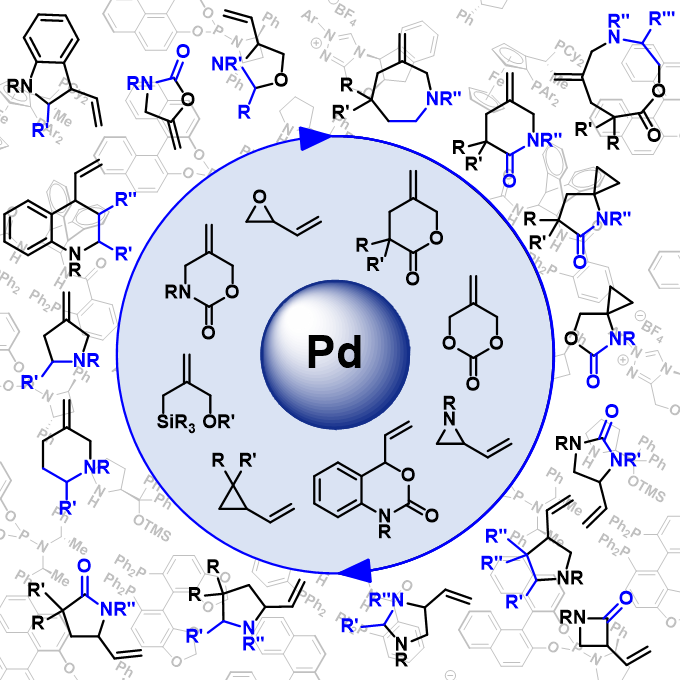 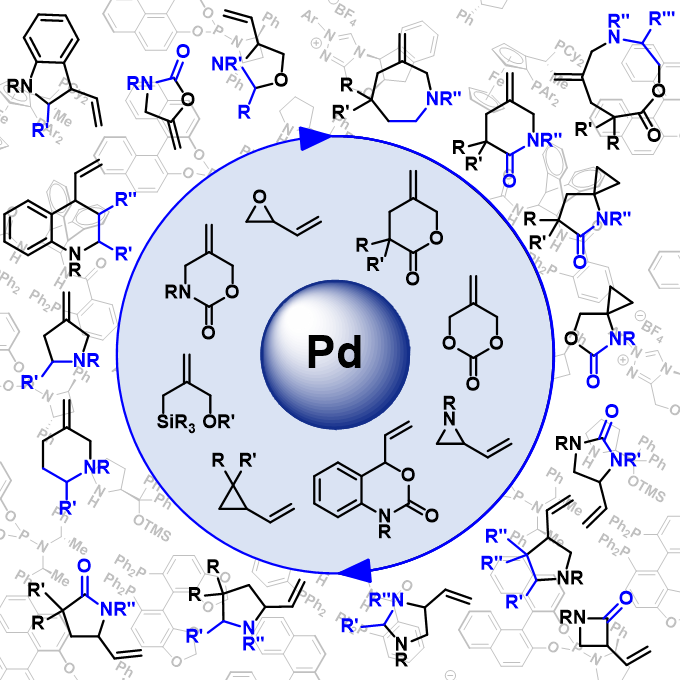 Abstract: Pd catalysis provides a convenient method for the generation of dipolar intermediates that offer significant opportunities for the synthesis of functionalized heterocycles. The combination of electrophilic π-allyl Pd fragments and C-, N- and O-centered nucleophiles allows these intermediates to react with readily available substrates to furnish a range of high value products with control of chemo-, regio- and stereo-selectivity.1. IntroductionHeterocycles are ubiquitous in nature and include important naturally occurring small molecules such as alkaloids and marine polyethers, not to mention a host of synthetic materials that have been studied within the fine chemicals sector. Amongst the many ways of preparing cyclic compounds, cycloaddition reactions are highly attractive because they allow complex structures to be rapidly accessed from simple fragments. These reactions are controlled by orbital symmetry considerations, however, and these requirements can place a restriction on the types of product that are accessible by this approach. Transition metal mediated reactions offer a rich alternative to classical organic reactions, and offer a platform to develop new reaction manifolds. In this regard, this minireview aims to describe how palladium catalysis offers access to a series of dipolar reagents that have significantly expanded the range of N-heterocycles that can be made available by cycloaddition-like strategies.2. Pd-stabilized zwitterions bearing a carbanion2.1. Palladium-TrimethylenemethanePerhaps the best known palladium-stabilized zwitterion is palladium-trimethylenemethane (Pd-TMM). Pd-TMM is most commonly generated in situ via a low valent Pd catalyst and the allylsilane precursor 1a, which can be accessed in a 3-step synthesis from α-methallyl alcohol.[1] This all-carbon 1,3-dipole was of significant interest for many years,[2] but its generation from 1b in 1979 by the Trost group greatly improved its synthetic tractability.[1] Since then, it has been used extensively in the preparation of a variety of cyclic products,[3]-[5] since it reacts with a multitude of acceptors (Scheme 1A). Due to its wide applicability, it has also been used in the synthesis of a plethora of natural products.[6]Scheme 1. (A) Generation and general reactivity of Pd-TMM. (B) First reported reactions of Pd-TMM with aldimines
The ability of Pd-TMM to react with all-carbon based acceptors is well-documented and has been reviewed elsewhere.[7] Additionally, Pd-TMM can undergo a [3 + 2] cycloaddition with various imines to form pyrrolidine products. This was first reported by Kemmitt and Jones in 1986, who outlined the reaction of Pd-TMM with a small selection of aldimines (Scheme 1B).[8] Generation of the required Pd-TMM intermediate was enabled through the use of either allyl acetate 1a or allyl mesylate 1b. It was found that triethylphosphite ligand was required to enable good levels of conversion, as triphenylphosphine was found to drastically reduce conversion of the starting allyl mesylate, affording only a 19% yield of the pyrrolidine product. Additionally, nickel catalysts were also reported to promote this transformation. Later, Trost and co-workers discovered that inclusion of a phenylthiol group in the Pd-TMM skeleton allowed regioselective addition of the TMM fragment to imine acceptors.[9] In the event, the electrophilic site of the acceptor formed a C-C bond with the sulfide-bearing carbon of the TMM fragment. This trend was maintained when other anion stabilizing substituents were used. Interestingly, in the reaction of 2 with imine 3, the expected product 4 was not isolated (Scheme 2). Instead, a 1,3-sulfide shift occurred to give product 5a with trace amounts of 5b. Further elaboration of this product allowed the synthesis of functionalized pyrrole 6.Scheme 2. Palladium-catalyzed reaction of 2 with an imine and further elaboration to a pyrrole.The scope of this [3 + 2] cycloaddition was first fully explored in 1993, by Trost and co-workers. Initial attempts to perform the cycloaddition with simple N-alkyl imines was unsuccessful. This was attributed to the relatively poor nucleophilicity of Pd-TMM towards the unactivated imine species. An initial solution to this problem involved the reaction of allylstannane 7 with simple imines to form the allyl acetate 8.[10] Subsequent Pd-catalyzed cyclization via an intermediate Pd-π-allyl complex afforded the pyrrolidine product. However, this strategy had a number of drawbacks including the requirement of toxic stannane compounds and the use of a two-step sequence. A more attractive solution was devised by employing more electrophilic imines. To this end, N-tosylimines proved to be excellent cycloaddition partners.[11] A range of N-tosylimines bearing electron-poor and electron-rich aromatic groups were amenable to the [3 + 2] cycloaddition (Scheme 3). In most cases, the use of allyl carbonate 9 offered milder reaction temperatures.Scheme 3. Effect of aromatic substituent on the [3 + 2] cycloaddition of Pd-TMM with N-tosylimines.Furthermore, these conditions offered the opportunity to conduct chemoselective cycloaddition reactions with imines in the presence of alkenes.[11] For example, reaction of the N-tosylimine generated from cinnamaldehyde generated only the pyrrolidine product in a 99% yield (Scheme 4). Other alkyl imines were also amenable to this transformation, including an enamine containing a sterically demanding tert-butyl group, although these substrates required higher reaction temperatures. The authors reported that where low yields were obtained, the cause was likely as a result of the inherent instability of the N-tosylimine rather than an inefficient cycloaddition, since the substrates were prepared and used without further purification. Moreover, this procedure was not limited to non-enolizable N-tosylimines. Substrate 10 underwent a completely diastereoselective cycloaddition, the outcome of which can be rationalized through a Felkin-Anh model (Scheme 4).Scheme 4. Pd-catalyzed [3 + 2] cycloaddition with various aliphatic N-tosylimines.Conformationally locked s-cis α,β-Unsaturated ketimines can be diverted from the [3 + 2] cycloaddition pathway and towards [4 + 3] cycloaddition products.[11] In this case, the Pd-TMM intermediate can afford 7-membered heterocycle products (Scheme 5A). Interestingly, whilst imine 11 provided the [4 + 3] product in an excellent yield, the reaction with imine 13 generated a ~1:1 mixture of the [4 + 3] cycloadduct and the [3 + 2] cycloadduct. It is proposed that the rate of the conjugate addition of Pd-TMM to imine 11 is much faster than 1,2-addition, and thus the reaction is kinetically controlled in favor of the azepine product 12. However, imine 13 possesses a less sterically hindered environment around the imine carbon, and so the rate of 1,2-addition becomes competitive with 1,4-addition. It is worth noting that the cyclopentane product which would result from aza-enolate attack through the carbon atom (i.e. path b in Scheme 5B) is not observed.Scheme 5. [4 + 3] Cycloaddition of α,β-Unsaturated ketimines.The Pd-catalyzed cycloaddition process offers a convenient method for generating functionalized products that contain a stereocenter, and so it is unsurprising that there has been significant activity in the development of methods that permit the asymmetric synthesis of these cycloadducts. Following a breakthrough report in 2006 from the Trost group, which described the use of chiral phosphoramidite ligands for the enantioselective Pd-TMM [3 + 2] cycloaddition of electron-deficient olefins,[12] the extension of this methodology to the reaction with imines was soon disclosed.[13] The study involved the screening of a variety of chiral phosphoramidite ligands in the [3 + 2] cycloaddition of Pd-TMM with a variety of imines. The structure of the phosphoramidite ligand proved to be crucial to both the reaction efficiency and enantioselectivity. For example, phosphoramidite L1 afforded the cycloadduct in 59% yield with 26% ee, however removal of a methyl group on the amine backbone to give L2 renders the catalyst inactive (Scheme 6A). Optimization led to the use of phosphoramidite L3 which contains two 2-naphthyl groups in a trans-configuration on a pyrrolidine ring. The subtle dependence of ligand structure on reaction efficiency was also noted in a related study by Alexakis and co-workers, in which they detailed the beneficial effects that minor structural alterations can have on Ir-catalyzed asymmetric allylic alkylation reactions.[14] A brief scope of N-aryl imines demonstrated that this substrate class was amenable to the cycloaddition, with good tolerance for electron-donating and electron-withdrawing groups to provide several pyrrolidine products (Scheme 6B). Additionally, the use of N-Boc imines allowed the synthesis of a library of pyrroldines bearing a labile nitrogen-protecting group. This more reactive substrate class afforded higher yields and better enantioselectivities, largely due to the capability of conducting the reactions at lower temperatures. The reaction appears to be limited to aryl aldehyde-derived imines however, presumably due to the enolizable nature of the corresponding alkylimines. However, a variety of aromatic substituents are tolerated, including various heterocyclic motifs (Scheme 6B).Scheme 6. (A) Ligand effects on reaction enantiocontrol. (B) Enantioselective [3 + 2] cycloaddition of Pd-TMM with imines.The Pd-phosphoramidite catalyst system not only allowed the enantioselective cycloaddition of Pd-TMM with aldimines, but it also offered new opportunities for reactivity with less reactive substrates. Thus, the Pd-TMM cycloaddition of ketimines was developed.[15] The authors advanced this methodology with the cyano-TMM donor 15. As might be expected, an electron-withdrawing group was required on the imine nitrogen atom to effect good levels of conversion. At higher temperatures, isomerization of the exocyclic olefin to give the endocyclic olefin in conjugation with the nitrile was observed. However, this was avoided at lower temperatures and higher yields of product were generally observed. Ligand optimization led to the use of L3, as before, which gave excellent levels of diastereoselectivity and enantioselectivity (Scheme 7). This procedure worked well with imines containing an aromatic substituent, and gave impressive results also with the more challenging aliphatic imines, with generally useful levels of diastereoselectivity, and high enantioselectivity. Optimization with these substrates resulted in the use of the chiral azetidine based ligand L4.Scheme 7. Scope of the [3 + 2] Pd-TMM cycloaddition with various ketimine substrates.As an alternative to using ketimines to generate chiral quaternary stereocenters in the pyrrolidine products, it has been demonstrated that more congested Pd-TMM donors can also be used in cycloadditions.[16] The synthesis of the requisite Pd-TMM precursors is achieved through addition of the Grignard reagent 16 to the required Weinreb amide 17. Then, treatment with ZnI2 and TMSCN, followed by acetylation of the silyl-protected cyanohydrin gives the required substrates (Scheme 8).Scheme 8. Synthesis of disubstituted Pd-TMM precursors.The primary challenges in developing this dipolar reagent for efficient synthesis are: 1) ensuring the zwitterionic intermediate is reactive enough to add to the imine acceptors; 2) allowing the process to be conducted selectively with regards to regiocontrol, enantiodiscrimination and diastereoselectivity.[16] In the event, the use of N-tosylimines proved efficient, however, the previously reported phosphoramidite ligand L3 was not so successful in this case. Instead, diaminophosphite L5 could be employed for the [3 + 2] cycloaddition of Pd-TMM precursor 19a with excellent conversion and enantioselectivity, albeit with only moderate diastereoselectivity (Scheme 9A). However, modification of the Pd-TMM precursor 19a to the ethyl-substituted 19b improved the diastereoselectivity to 13:1. Unfortunately, this catalyst system proved ineffective for the conversion of more electron-rich imines such as 20b (Scheme 9A) and thus further optimization resulted in the use of CpPd(η3-allyl) as a pre-catalyst in combination with the diaminophosphite L6 (Scheme 9B).Scheme 9. Optimisation for [3 + 2] cycloadditions of disubstituted Pd-TMM precursors with imines.The transformation was applicable to a wide array of aromatic and aliphatic imines with varying levels of diastereoselectivity (Scheme 10). Both electron-withdrawing and electron-donating groups on the aromatic ring were tolerated, including the use of various heteroaromatics. Alkyl groups containing enolizable protons were also amenable to cycloaddition however with noticeably decreased levels of diastereoselectivity. Additionally, other alkyl groups on the Pd-TMM precursor could be used.Scheme 10. Scope of the [3 + 2] cycloaddition of disubstituted Pd-TMM precursors with imines.One alternative to the use of specialized chiral ligands is the employment of a chiral auxiliary attached to the imine substrate. Such an approach has been realized through the use of chiral tert-butylsulfinimines (Scheme 11A).[17] The [3 + 2] cycloaddition of the parent Pd-TMM precursor 1a with a variety of aldehyde derived imines proceeds in good to excellent yields and modest diastereoselectivities. Electron-donating and electron-withdrawing groups can be used on the aromatic imines, including the use of an unprotected phenol, albeit in reduced yield and selectivity. Heteroaromatics were amenable to the transformation, although some cases required heating at reflux, at the expense of diastereocontrol. Furthermore, ketimines were also successful substrates, with heating required in most cases due to their lower reactivity (Scheme 11A). As might be expected, reduced diastereoselectivities were observed, possibly due to E-to-Z isomerization of the sulfinimine group. The diastereoselectivity of these reactions can be rationalized by a reduction of dipole moment in the reactive sulfinimine species. This directs the tert-butyl group towards the Si face, and so reaction occurs on the Re face (Scheme 11B).Scheme 11. Use of tert-butylsulfinimine as chiral auxiliary for the [3 + 2] Pd-TMM cycloaddition with imines; (a) reactions were conducted at reflux.Previous reports emerging from our laboratory have disclosed the Pd-catalyzed [3 + 3] cycloaddition of TMM precursor 1a with enantioenriched aziridines for the enantiospecific synthesis of piperidines.[6e],[6d],[18]-[20]  Specifically, the addition of Pd-TMM to 2-substituted N-Ts aziridines was effected by a combination of 10 mol% Pd(OAc)2, 60 mol% P(OiPr)3 and 20 mol% nBuLi as reductant (Scheme 12).[18] Notably, all of these reactions were regioselective for ring-opening at the least hindered site and the process was completely enantiospecific, with stereochemistry being retained in all cases. One exception to the former feature is the application of 2-phenylaziridine 23 which provides a statistical mixture of piperidine products. This is not surprising, since the phenyl units are known to promote cleavage at the benzylic position. Additionally, side chains that might prove useful for further elaboration could also be incorporated, such as the silyl-protected alcohol and allyl groups.Scheme 12. Pd-catalysed [3 + 3] cycloaddition of TMM with mono-substituted enantioenriched aziridines. (a) Performed using racemic aziridine.The nitrogen protecting group proved to be crucial in promoting this reaction. N-tosyl aziridines performed well in this methodology, with para-methoxybenzenesulfonyl (PMBS) aziridines also proving to be compatible with this transformation. Other groups such as para-nitrobenzenesulfonyl (nosyl), carbamates (Boc, Cbz) and diphenylphosphinyl (DPP) groups either provided complex mixtures of products or were unreactive.A later contribution to this area documented the expansion of this scope to aziridines with other substitution patterns.[19] As such, 2,2- and 2,3-disubstituted piperidines were subjected to the procedure (Scheme 13). A selection of spirocyclic 2,2-disubstituted aziridines afforded the corresponding spirocyclic piperidines in good to excellent yield. Application to 2,3-disubstituted aziridines furnished trans-fused ring systems, albeit in poor yield. In the case of the aziridine bearing a 7-membered ring, no piperidine product was observed at all. These results demonstrate the sluggish nature of the nucleophilic attack of Pd-TMM to substituted aziridines, a fact that was further demonstrated through the failed cycloaddition attempts with 2,2,3-trisubstituted analogs.Scheme 13. [3 + 3] cycloaddition of Pd-TMM with disubstituted aziridines.The [3 + 3] cycloaddition method has been exploited in synthesis and several natural products have been prepared using this methodology. For example, the enantiospecific cycloaddition of enantipure n-propylaziridine 24 provided piperidine 25 in 63% yield (Scheme 14). Subsequent ozonolysis, diastereoselective reduction and removal of the PMBS group afford (–)-pseudoconhydrine in 61% overall yield from the cycloadduct.[18] Scheme 14. Total synthesis of (–)-pseudoconhydrine.Further contributions to the [3 + 3] cycloadditions of Pd-TMM for the synthesis of N-heterocycles were provided by Hayashi.[21],[22] The reaction of Pd-TMM with azomethine imines 26 provides hexahydropyridazine products 27 in excellent yields (Scheme 15).[21] The reaction proved to be tolerant of variation at the alkylidene moiety, allowing the incorporation of a range of alkyl and aryl groups with uniformly high yields. One exception was in the use of a tert-butyl group which furnished the product in only 20% yield. Substitution on the pyrazolidinone was also well tolerated, with the gem-dimethyl product 27g afforded in high yield, and 27h generated in high yield and with high d.r., demonstrating the potential for a high degree of facial selectivity in the reaction.Scheme 15. Scope of [3 + 3] cycloaddition of Pd-TMM with azomethine imines.The use of substituted TMM donors in cycloaddition reactions offers the ability to probe the regiochemistry of addition of Pd-TMM intermediates to various acceptor substrates. In the case of [3 + 2] cycloadditions of Pd-TMM with electron-deficient olefins, both TMM precursors 28a and 28b afforded the same product 29 highlighting the potential for rapid π-σ-π equilibration of Pd-TMM intermediates 30 and 31 relative to the rate of cycloaddition (Scheme 16A). In that case, 31 is proposed to be the more populated form of the TMM complex, and so the same product is delivered regardless of starting material substitution pattern. However, in the [3 + 3] cycloaddition with azomethine imines, the two starting materials gave rise to different product distributions (Scheme 16B). This is attributed to the relative rate of cycloaddition being much faster than π-σ-π equilibration, and thus very little convergence is observed.Scheme 16. Use of substituted Pd-TMM gives rise to different products.Substituted TMM-precursors also undergo Pd-catalyzed cycloaddition with nitrones affording only one isomeric product (Scheme 17).[22] This indicates a less rapid cycloaddition relative to the rate of π-σ-π isomerization in this case.Scheme 17 Racemic [3 + 3] cycloaddition with nitrones.Optimization of the asymmetric variant of the nitrone cycloaddition reaction identified phosphoramidite L7 as an effective ligand, affording a 95% yield of a 89:11 mix of diastereoisomers with 92% ee for the trans isomer, and 77% ee for the cis isomer (Scheme 18). Only nitrones bearing electron-withdrawing and electron-neutral aromatic substituents were effective. This limitation may be due to the poor electrophilicity of nitrones resulting in a slow reaction of non-activated substrates. Additionally, various aryl-substituted TMM donors could be used, all maintaining good levels of enantiomeric excess. One exception is the use of the parent TMM-donor, which gave a good yield of product, albeit as a racemate. Although the authors did not document the use of nitrones bearing alkyl substituents, this report constitutes the first example of an enantioselective [3 + 3] cycloaddition using Pd-TMM.[22]Scheme 18. Asymmetric [3 + 3] cycloaddition of substituted Pd-TMM with diaryl nitrones.2.2. Activated VinylcyclopropanesAround the same time as the development of the [3 + 2] Pd-TMM cycloadditions, an alternative [3 + 2] cycloaddition strategy was being realized by Tsuji and co-workers.[23] Their investigations were based on Oshima’s Pd-catalyzed ring expansion of activated vinylcyclopropanes (Scheme 19).[24],[25] This isomerization was proposed to proceed via the palladium-containing zwitterion 32 which, once formed, could undergo intramolecular cyclisation. However, Tsuji realized the potential for this intermediate to be intercepted by electron-deficient olefins, generating more elaborate cyclopentanes.[23] Scheme 19. Palladium-catalyzed reactions of activated vinylcyclopropanes.Later, Tsuji reported that this intermediate was also reactive towards aryl isocyanates (Scheme 20).[26] The stabilized carbanion in 33 undergoes nucleophilic attack on the electrophilic carbon in the isocyanate moiety. Then, the amide anion attacks the Pd-π-allyl functionality to afford vinyl γ-lactam products. Whilst aryl isocyanates were generally compatible with this cycloaddition strategy, alkyl isocyanates were not. This substrate specificity may be due to the inability of the alkyl substituents to stabilize the amide anion (Scheme 20A). The scope of this reaction was found to be broad with both electron-rich and electron-deficient aryl groups participating in the reaction with high yields (Scheme 20B).[26] Interestingly, the reaction with para-nitrophenyl isocyanate required 24 h, whereas that with para-methoxyphenyl isocyanate required just 1 h, suggesting that enhanced anion stability can slow down the rate of cyclization.Scheme 20. (A) Zwitterion formation and subsequent nucleophilic attack. (B) Scope of Pd-catalyzed [3 + 2] cycloaddition of activated vinylcyclopropanes with aryl isocyanates.Further reports on the construction of N-containing heterocycles via this methodology were not forthcoming until 2014, when Tang and Shi described the [3 + 2] cycloaddition of activated vinylcyclopropanes with 3-diazooxindoles (Scheme 21).[27] Through the use of a palladium catalyst and a chiral imidazoline-phosphine ligand L8, a wide range of azomethine imines could be produced with good to high levels of enantiocontrol. These 1,3-dipolar products were found to be active in [3 + 2] cycloaddition reactions with electron deficient olefins and alkynes to afford highly functionalized spiropyrazolidine oxindole derivatives. Indeed, these processes could be combined in a one-pot reaction, allowing a range of functionalized heterocycles to be readily accessed (Scheme 21). Testing the scope of the maleimide partner revealed that N-methylmaleimide gave rise to the best diastereoselectivities, compared to other N-substituents. Variation of the diazooxindole proved largely successful. Other N-protecting groups could be used, with the methoxymethyl group (MOM) providing the highest d.r. in good yield and enantioselectivity. A range of electron-donating and electron-withdrawing substituents could be incorporated on the 5-, 6- and 7-positions with varying degrees of success. General trends indicated that electron-donating substituents increase the enantioselectivity, with enantiomeric excesses in the range 82-90% ee, while electron-withdrawing substituents decrease the enantiocontrol with selectivities ranging from 61-80% ee. Substitution at the 4-position of the oxindole shut down the reaction, likely because of steric congestion.Scheme 21. Palladium-catalyzed [3 + 2] cycloaddition of activated vinylcyclopropanes with diazooxindoles, followed by [3 + 2] cycloaddition of the azomethine imines.Later, the Shi group showed that the activated cyclopropane 36 containing an indan-1,3-dione moiety could undergo a range of asymmetric cycloadditions with diazooxindoles utilizing L9 as the ligand (Scheme 22).[28] Scheme 22. Spirocyclic cyclopropane 36 affords a range of spirocyclic pyrazolidine products. Nickel has been found to catalyze the [3 + 2] cycloaddition reaction of vinylcyclopropanes with imines.[29] However, in contrast to the metal-containing zwitterion that is predominantly thought to be the reactive intermediate in palladium-catalyzed cycloadditions, the nickel-catalyzed process is proposed to proceed via nickelocycle 38. Use of Ni(cod)2 and 1,2-bis(dimethylphosphino)ethane (dmpe) promotes the reaction between vinylcyclopropane 37 and a variety of N-tosyl aryl- and alkyl-imines, furnishing a variety of pyrrolidine products in excellent yields and with good to excellent diastereoselectivities (Scheme 23). General trends seem to suggest that imines containing electron-deficient groups give rise to lower diastereoselectivities, while steric effects do not appear to adversely affect either the yield or the diastereocontrol.Scheme 23. Nickel-catalyzed [3 + 2] cycloaddition of activated vinylcyclopropanes with imines.2.3. γ-Methylidene-δ-valerolactonesIn 2007, Shintani and Hayashi documented the first use of γ-methylidene-δ-valerolactones (GMDVs) in the palladium-catalyzed synthesis of N-heterocycles.[30] These compounds could be converted to a range of 1,2-oxazepane products through a [4 + 3] cycloaddition with nitrones via the intermediacy of a palladium-containing zwitterion (Scheme 24). The use of ligand L10 resulted in high yields of the products and led to good diastereoselectivites. Switching to the chiral L11 allowed the synthesis of enantiomerically enriched products, with enantioselectivities as high as 96% ee across a range of lactone and nitrone coupling partners.Scheme 24. Conversion of γ-methylidene-δ-valerolactones to 1,2-oxazepanes via 39. a) Reaction conducted using 10 mol% catalyst for 48 h.In a subsequent report, zwitterion 39 was shown to react with isocyanates to afford the corresponding lactam products, a study that raised an interesting observation relating to regiochemical addition to the Pd-π-allyl fragment (Scheme 25A).[31] The use of aryl isocyanates in conjunction with L12 led to 5-methylenelactam products in good yields and enantioselectivities. Varying the electronics of the isocyanate had little effect on the reaction, neither did changing the steric or electronic nature of the aryl moiety on the lactone, with heteroaryl substituents being successfully employed. However, the poor yield obtained in the substrate bearing a benzyl substituent highlights the need for a group capable of stabilising the negative charge in the zwitterionic intermediate 39. The employment of alkylisocyanates did not generate -lactones but instead led to the formation of azaspiro[2.4]heptanones. The explanation for this diversion of mechanism was not forthcoming until 2010, when the authors disclosed a full investigation into the origin of the reaction regioselectivity.[32] Reportedly,[33] the central carbon of the palladium-π-allyl complex is more positively charged than the terminal carbons. Whilst this may lead one to believe that the nucleophilic attack at a π-allyl complex is charge controlled, Curtis proposes that it is largely controlled by frontier molecular orbital (MO) energies.[33] Whilst the vacant MO responsible for attack at the terminal carbons is often the most accessible, electronic alterations of the metal fragment can change this preference and lower the energy of the MO which is mostly localised on the central carbon, hence leading to attack at this site. For example, in the Pd-catalyzed reaction between lactone 40 and isocyanate 41, the use of tris(4-methoxyphenyl)phosphine as ligand leads to exclusive formation of the 6-membered lactam product. However, tris(4-(trifluoromethyl)phenyl)phosphine leads to selective formation of the spirocyclopropane product 43 (Scheme 25B). Kinetically controlled nucleophilic attack at the central carbon results in the generation of metallacyclobutane intermediate 45 which leads to the observed product after reductive elimination (Scheme 25C). This is consistent with the findings that more stabilized anionic amide intermediates 44 (i.e. when Ar2 is electron-deficient) prefer to react via path b, whereas less stabilized intermediates proceed through path a (kinetic control).Scheme 25. (A) Pd-catalyzed [4 + 2] cycloaddition of lactones with isocyanates; (B) Electronic effects on the ligand affect the product selectivity; (C) Competing pathways for ring closure.Having demonstrated that the reaction with alkyl isocyanates gave the pyrrolidinone products selectively, an enantioselective method to access these compounds was devised, utilizing phosphoramidite ligand L13 (Scheme 26).[34] A variety of alkyl isocyanates were tested in the reaction, with generally excellent yields and enantioselectivities. Additionally, the pyrrolidinone products were obtained in favorable ratios compared to the piperidinone products.Scheme 26. Asymmetric Pd-catalyzed synthesis of pyrrolidinones. Ratios of pyrrolidinone:piperidinone given in parentheses. Yields represent the combined yields of pyrrolidinone and piperidinone products.The [4 + 2] cycloaddition of lactone α-esters with imines was reported to proceed with high yield and good diastereoselectivity when a dialkoxyphosphinoyl protecting group was incorporated at nitrogen (Scheme 27).[35] The reaction seems insensitive to electron-donating or electron-withdrawing substituents on the imine, however incorporation of a olefin group did result in a reduction in both yield and diastereoselectivity. Additionally, as with previous examples, the aromatic unit on the lactone could be altered to incorporate electron-donating and -neutral groups. The use of electron-withdrawing groups in this position was not reported, however. Moreover, a benzyl substituent was also tolerated in this transformation, albeit resulting in a slightly lower diastereoselectivity (74:26 d.r.).Scheme 27. Pd-catalyzed [4 + 2] cycloaddition of GMDVs with N-dialkoxyphosphinoylimines. Isolated yields of the major diastereomer. (a) Combined isolated yield of the two diastereomers.Subsequently, the Pd-catalyzed [4 + 3] cycloaddition of GMDVs with activated cyclopropanes to give functionalized cycloheptane products was reported.[36] The authors also described the first [4 + 3] cycloaddition of 47 with N-tosylaziridine 48 to give the azepane 49 in excellent yield (Scheme 28). Moreover, this strategy could be applied asymmetrically to give 49 with a promising level of enantioselectivity (85% ee).Scheme 28. Pd-catalyzed [4 + 3] cycloaddition of a GMDV with aziridine 48.Removal of the anion-stabilizing ester group on the lactone resulted in a formal [6 + 3] reaction with aziridines to give oxazonanones, a framework for which few syntheses were known at the time of publication (Scheme 29).[37] It is proposed that, since the carbanion intermediate would be less stabilized, decarboxylation from the initial ring opened adduct is slower than the reaction of the carboxylate anion with the aziridine substrate. A range of lactones were subjected to the reaction with N-tosylaziridine 50 using L10. A range of functionalities could be incorporated into the lactone starting materials with little effect on the yield of the products. Additionally, 2-methyl and 2-benzyl-N-tosylaziridine could be used successfully, with the regioselective formation of the product resulting from attack at the unsubstituted carbon of the aziridine.Scheme 29. Pd-catalyzed [6 + 3] reaction of GMDVs with aziridines. (a) Combined yield of both regioisomers; (b) Isolated yield of major regioisomer.3. Pd-containing zwitterions bearing a N-centered anionThe formation of zwitterionic π-allyl palladium amides has been known for over 30 years, when Oshima described the palladium catalyzed rearrangement of 2-(1,3-butadienyl)aziridines to the corresponding pyrrolidines.[38] These zwitterionic complexes may essentially be regarded as dipolar intermediates whereby an allylic Pd-containing electrophile is tethered to a nucleophilic amide anion. Arguably the best know zwitterion of this type is the N1-1,3-dipole generated by the Pd-catalyzed ring opening of vinylaziridines or vinyloxazolidinones (Scheme 30A). Reactions utilizing this dipolar intermediate usually involve an initial nucleophilic attack of the amide anion on a suitable acceptor, generating a secondary nucleophile which undergoes a ring closing allylic alkylation to generate the desired heterocycle product (Scheme 30B). Therefore, the chemistry of these zwitterions is dominated by a need to achieve a balance between amide anion stabilization (required for successful ring opening) and nucleophilicity. Scheme 30. (A) Generation of the Pd containing N1-1,3-dipole. (B) Typical mechanism for the reaction of π-allyl palladium amide zwitterions.3.1. Reaction of N1-1,3-dipoles with heterocumulenesThe first reported use of vinylaziridines in a palladium catalyzed [3 + 2] cycloaddition came from Alper in 2000.[39] Alper’s group had previously documented Pd catalyzed cycloadditions of substituted aziridines with various acceptors, including the enantioselective cycloaddition of aziridines with heterocumulenes.[40] A drawback of these processes was the relatively high temperature (50-120 oC) and long reaction times (20 hours) required for complete conversion of the starting material. Following earlier reports of palladium catalyzed ring opening of vinyloxiranes occurring at room temperature,[41] Alper hypothesized that the corresponding vinylaziridines might also be susceptible to ring opening under these more mild conditions. It was found that in the presence of Pd(OAc)2 and PPh3, various N-alkyl-2-vinylaziridines reacted smoothly with isocyanates, carbodiimides, and isothiocyanates at room temperature to afford the corresponding imidazolidinones, imidazolidineimines and imidazolidinethiones, respectively (Scheme 31A). The rate of reaction was found to correspond well with the reactivity of the heterocumulene partner; with isocyanates the reaction was complete within 2 hours while the same reaction took 20 hours with carbodiimides/isothiocyanates. However, the reactivity of the isocyanate was unaffected by the electronic influence of the aryl substituent. It was found that lower catalyst loadings resulted in a mixture of structural isomers 51 and 52 (Scheme 31B), while employment of cis-vinylaziridine substrate gave a 2:1 (cis:trans) mixture of diastereoisomers. The formation of structural isomers can be explained by reversible product formation whereby ring opening and cyclisation offer a pathway for equilibration that leads to a thermodynamic mixture of products, while the lack of stereospecificity is accounted for by Pd(0)-mediated/π-σ-π isomerization of the zwitterionic π-allyl-Pd intermediates.[42] Furthermore, Alper was able to extend this idea to the analogous vinylazetidines and vinylpyrrolidines for the synthesis of six and seven membered heterocycles, respectively.[43]Scheme 31. (A) Pd-catalyzed cycloaddition of 2-vinylaziridines and various heterocumulenes. (B) Structural isomers formed when lower catalyst loadings are used to promote the cycloaddition between vinylaziridines and isocyanates.The successful employment of a Pd-catalyzed [3 + 2] cycloaddition between vinylaziridines and heterocumulenes led Trost to consider their potential in a dynamic kinetic asymmetric transformation (DYKAT) reaction with isocyanates.[44] In order to obtain high levels of asymmetric induction from the Pd-catalyzed DYKAT of vinylaziridines with isocyanates the interconversion of the intermediate diastereomeric π-allyl palladium complexes must be rapid in comparison to subsequent cyclization (Scheme 32A). Initial experiments using (η3-C3H5PdCl)2 (2 mol%), ligand L15 (6 mol%) in CH2Cl2 with one equivalent of isocyanate 53 produced the corresponding imidazolidinone in 98% yield with a  modest 41% ee, indicating that the intermediate π-allyl palladium complexes were too reactive under these conditions. Interestingly, enhanced enantioselectivity could be obtained through the addition of Brønsted acid additives, with 10 mol% AcOH increasing the ee to 82% (Scheme 32B). This improvement in enantioselectivity was proposed to originate from protonation of either the initial ring opened adduct reducing the rate of addition to the isocyanate, or by protonation of this secondary adduct which would slow down the rate of cyclization, allowing π-σ-π isomerization to compete effectively with product formation. The optimized conditions were successfully applied to a variety of vinylaziridines and isocyanates, furnishing the products in excellent yield with varying enantioselectivities (Scheme 32C). Interestingly the enantioselectivity was found to be independent of the electronic nature of the aziridine N-substituent, but was instead heavily influenced by isocyanate electrophilicity. For example, a poor 13% ee was obtained in the reaction of benzoyl isocyanate while benzyl isocyanate produced the heterocycle product in 95% ee. The utility of this methodology is highlighted by its use in realizing the first total synthesis of (+)-pseudodistomin D.[45]Scheme 32. (A) π-σ-π isomerization of diastereomeric π-allyl palladium complexes leading to different product enantiomers. (B) Palladium catalyzed DYKAT reaction of vinylaziridines and isocyanates. (C) Substrate scope with various isocyanates – electron-deficient isocyanates lead to lower selectivites.An alternative catalyst system for the asymmetric cycloaddition of isocyanates and 2-vinylaziridines was reported by Alper in 2004.[46] The combination of N-cyclohexyl-2-vinylaziridine, phenyl isocyanate, Pd2dba3.CHCl3 (2.5 mol%) and (S)-BINAP in THF afforded the corresponding imidazolidinone in 85% yield and 40% ee (Scheme 33). The addition of 5 mol% CeCl3 increased the ee to 75% which the authors attributed to increased rates of π-σ-π isomerization relative to cyclization. Exploration of both the vinylaziridine and isocyanate partners showed that, by comparison to the Trost system, the enantioselectivity had less dependence on the electrophilicity of the isocyanate partner, with a variety of N-alkyl and N-aryl imidazolidinones being produced with good yield and ee. Therefore this system offers a good alternative to Trost’s DYKAT reaction.Scheme 33. CeCl3 promoted asymmetric cycloaddition of vinylaziridines and isocyanates.No further developments were made in this area until 2011 when Aggarwal reported the palladium catalyzed cycloaddition reaction of vinylaziridines with the archetypal heterocumulene, carbon dioxide.[47] Aggarwal reported that under fairly mild conditions (Scheme 34) trans-vinylaziridines 54 could be converted to trans-vinyloxazolidinones 55 in good to excellent yield. This achievement is made even more impressive given the previous reports by Ibuka which showed that palladium catalyzed decarboxylation of the product vinyloxazolidinones could occur under very similar conditions.[48] The reaction is tolerant of a wide range of both alkyl and aryl groups on the aziridine ring and alkenyl moiety, with near complete diastereoselectivity obtained in most cases. Most notably, the use of a cis-vinylaziridine returns a cis-vinyloxazolidinone, while the use of an enantiopure trans-vinylaziridine substrate provides the product oxazolidinone with near identical enantiomeric excess. The observed diastereoselectivity was accounted for by a lack of Pd(0)-mediated isomerization under the optimized conditions (i.e. kinetic control); indeed raising the temperature of the reaction did result in a reduction in the level of diastereocontrol.Scheme 34. [3 + 2] cycloaddition of vinylaziridines and carbon dioxide.3.2. Reaction of N1-1,3-dipoles with olefinsIn 2002, Yamamoto reported the three-component palladium catalyzed coupling of amines, allylic electrophiles and activated alkenes.[49] Yamamoto also disclosed that vinylaziridine 56 (essentially regarded as a tethered amine and allylic electrophile) was found to produce the corresponding pyrrolidines 58 in high yield after Pd-catalyzed addition to various activated alkenes 57 (Scheme 35). Unfortunately the transformation proceeded with low levels of diastereoselectivity.Scheme 35. Cycloaddition of vinylaziridines and doubly activated Michael’s acceptors.In 2005 Knight reported the first of a series of papers highlighting a subtly different variant of Yamamoto’s annelation strategy to N-heterocycles.[50] Based on Yamamoto’s observation that the Pd-catalyzed decarboxylation of 5-vinyloxazolidin-2-ones gave 2-vinylaziridines,[48] Knight reasoned that a [3 + 2] cycloaddition of vinyloxazolidinones may proceed through the same zwitterionic π-allyl intermediates as those proposed for the reaction of vinylaziridines. An initial reaction of 5,5-divinyloxazolidinone 59 (chosen to avoid the diastereoselectivity problems encountered by Yamamoto) with Meldrum’s acid derivative 60 in the presence of Pd(PPh3)4 (10 mol%) served as a proof of concept, providing the pyrrolidine 61 in 23% yield. Optimization studies found the product yield to be unaffected by both the source of palladium and Pd:P stoichiometry, provided there was at least one catalyst equivalent of ligand. Further to this, multidentate phosphine ligands were found to completely prevent product formation, indicating that a monodentate palladium complex was likely the catalytically active species. Unfortunately, the scope of the method was found to be limited to very reactive alkenes, some examples of which are shown in Scheme 36. A more detailed study of this reaction demonstrated that bulky, electron rich ligands were generally effective, and that the addition of halide and acetate anions to the reaction medium produced a dramatic increase in product yield.[51] Coordination of an anion to palladium may serve to increase the rate of several steps in the reaction. For example, coordination of the additive to Pd(0) could increase the nucleophilicity of the metal thereby promoting oxidative addition to the vinyloxazolidinone. Alternatively, the steric bulk of the iodide may reduce coordination of the carboxyl group or the amide anion of the dipolar reagent, thereby increasing the rate of decarboxylation and conjugate addition steps, respectively. Application of the optimized conditions to a variety of different alkenes yielded a number of highly functionalized products in high yield. Interestingly the use of alkenes containing two different withdrawing groups (Z1 ≠ Z2) provided only one product diastereoisomer, with the bulkier group positioned trans relative to the aryl group on the alkene. Attempts to use singly activated Michael’s acceptors under the optimized conditions failed.Scheme 36. Cycloaddition of vinyloxazolidinones and doubly activated Michael’s acceptors.Given the difficulties encountered by both Yamamoto and Knight in the reaction of vinylaziridines/vinyloxazolidinones with doubly activated alkenes it is perhaps unsurprising that it took until 2011 for the analogous reaction with singly activated alkenes to be achieved.[52] Initial attempts by Aggarwal utilizing Yamamoto’s optimized conditions with methyl vinyl ketone (MVK) failed to generate the desired heterocycle product. However, the use of a trans-alkenylaziridine containing a trimethylsilyl group returned the corresponding cis-alkenylaziridine in a 1:20 trans:cis ratio (Scheme 37A). This result is consistent with the established equilibration of vinylaziridines using Pd catalysts and suggests that the intermediate π-allyl palladium complex, formed by oxidative addition to the alkenylaziridine, is poorly nucleophilic.[48],[53] As established by Knight the addition of halide additives to the reaction can result in increased amide reactivity due to decreased ion pairing between the amide and palladium in the π-allyl complex. Consistent with this finding, Aggarwal observed that the addition of one equivalent of tetra-n-butyl ammonium chloride to the reaction conditions provided successful reaction between vinylaziridine 62 and MVK, furnishing pyrrolidine 63 in 21% yield as a 1:1 mixture of diastereoisomers (Scheme 37B). Optimization of the catalyst system showed that reaction yield could be increased through the use of bulkier phosphine ligands and non-polar solvents, with the product eventually being obtained in 66% yield with a 93:7 dr. Notably, resubjection of the product pyrrolidines to the reaction conditions gave no change in dr, implying the reaction is under kinetic control. Investigation of various substrates showed consistent conversion (50-66% yield) but the diastereoselectivity proved capricious (Scheme 37C).Scheme 37. (A) Pd(0)-mediated isomerisation of a trimethylsilyl containing alkenylaziridine. (B) Cycloaddition reaction between cinnamylaziridine 62 and MVK. (C) Pd-catalyzed cycloaddition of substituted 2-alkenylaziridines with MVK and S-ethyl thioacrylate.The first enantioselective variant of this reaction was reported by Ohmatsu in 2014.[54] In line with the reports of Knight and Aggarwal, halide additives were once again crucial for significant conversion while the use of an achiral ammonium phosphine ligand allowed the reaction to proceed in 99% yield (c.f. 95% yield under Knight’s conditions). Having established the potential of ammonium phosphine ligands in this process, Ohmatsu proceeded to develop an asymmetric variant by employing chiral ammonium phosphine ligands L16 and L17 (Scheme 38A). For example, chiral ligand L16 afforded pyrrolidine 64 in 99% yield with an excellent 90% ee. Notably, reaction enantioselectivity was found to be dependent on the identity of the halide ion additive; chloride and bromide ions afford the product in lower ee than the corresponding iodides. The scope of the method was found to be broad, encompassing a number of vinyloxazolidinones and doubly activated Michael acceptors with the products being obtained in excellent yield and enantioselectivity in all cases. Arguably the most impressive feature of this system is that the use of racemic oxazolidinone and a stereoisomeric mixture of alkenes can return the product pyrrolidine with excellent levels of both diastereo- and enantiocontrol. Moreover, Ohmatsu was able to extend this idea by employing N-sulfonamide aldimines in the reaction.[55] As shown in Scheme 38B, this process was found to be tolerant of a wide range of substituents on both the oxazolidinone and aldimine, giving rise to a number of imidazolidines in excellent yield, diastereo- and enantioselectivity.Scheme 38. Enantioselective cycloaddition of vinyloxazolidinones and doubly activated Michael’s acceptors using a chiral ammonium phosphine ligand.More recently, Hou has reported the Pd-catalyzed enantioselective [3 + 2] cycloaddition reaction between alkenylaziridines and singly activated Michael acceptors.[56] Significantly, changing from an nBu4NCl additive to a KBr additive was found to increase the reaction yield to 98% (c.f. 66% under Aggarwal’s conditions). Various ligands were examined with Feringa’s phosphoramidite ligands providing the product in good yield but poor dr/ee, while Trost’s DACH-phenyl ligands provided none of the desired heterocycle product. Finally, the use of SIOCPhox ligand L18, developed by Hou’s group, was found to furnish the product in high yield, dr and ee. The reaction was found to be tolerant of numerous alkyl and aryl substituents on both the aziridine and Michael acceptor, with a number of disubstituted pyrrolidines being obtained in high yield, dr and ee (Scheme 39). Notably, cyclopentenone was also found to be applicable to the reaction, with the corresponding bicyclic product 65 being obtained in moderate yield with high dr and ee.Scheme 39. Enantioselective cycloaddition of alkenylaziridines and singly activated Michael’s acceptors using a SIOCPhox ligand.Subsequent reports have detailed the expansion of this methodology to include more complex product scaffolds. For example, Xiao reported the enantioselective [3 + 2] cycloaddition between vinylaziridines and methyleneindolinones towards the construction of spirooxindoles (Scheme 40).[57] The use of BINOL derived ligand L19 was found to produce the spirooxindole products in high yield and stereocontrol. A wide variety of methyleneindolinones are compatible including ester, aryl and heteroaryl substituents. Gratifyingly the electronic nature of the aryl substituent has no effect on the stereoselectivity of the reaction. Furthermore, the indolinone benzene ring, indolinone nitrogen and vinylaziridine nitrogen can accommodate a range of substituents with little to no effect on the success of the reaction. Unfortunately, attempts to use more complex aziridines substrates failed to produce the desired heterocycle products. The addition of halide additives such as nBu4NBr was found to be detrimental to the enantioselectivity of the reaction, although beneficial towards product yield. This is likely due to coordination of the halide to Pd, thereby attenuating ion pairing of the metal and the amide. The addition of LiBr also proved deleterious to both yield and stereoselectivity, probably due to strong ion pairing of the lithium cation and amide anion. Both of these results indicate the importance of ion pairing between the amide anion and Pd for achieving high levels of enantioselectivity in this process.Scheme 40. Enantioselective cycloaddition of methyleneindolinones and vinylaziridines using a phosphoramidite ligand.Recently, Hyland has demonstrated the first dearomative cyclization reaction employing vinylaziridines (Scheme 41).[58] The palladium catalyzed coupling of N-tosyl-2-vinylaziridine with a variety of 3-nitroindoles was shown to furnish the corresponding pyrroloindoline products in good to excellent yields. Importantly, a nitro substituent at the 3-position of the indole ring proved critical for the reaction as did the presence of a strong electron withdrawing group on the indole nitrogen. Both of these results indicate a requirement for highly electrophilic indole substrates. Although only simple vinylaziridines were used, the reactions were found to be highly diastereoselective and in most cases the trans-product was formed preferentially. This method of synthesizing pyrroloindolines is particularly attractive due to the presence of multiple functional handles in the product. Indeed the authors were able to successfully perform reduction of the nitro group, radical denitration and Heck coupling of iodobenzene to the pendant olefin.Scheme 41. Diastereoselective dearomative cyclisation between 3-nitroindoles and vinylaziridines.3.3. Reaction of N1-1,3-dipoles in the AAA reactionIn 2010, Trost reported the palladium catalyzed DYKAT reaction of vinylaziridines with a number of nitrogen heterocycles.[59] Using Pd2dba3.CHCl3 and ligand L15 in DCE, Trost was able to successfully achieve the alkylation of both pyrrole and indole nucleophiles in high yield and excellent ee. Furthermore, the presence of certain acyl groups at the 2-position of either the indole or pyrrole was found to give rise to a subsequent cyclization following the alkylation, leading to the formation of enantioenriched heterocycle-fused piperazinones (Scheme 42). Further transformation of the indole fused products led to the core of several bioactive piperazinones while the concise synthesis of bromopyrrole alkaloids was also demonstrated. The stereochemical outcome of the reaction may be accounted for using Trost’s “wall and flap” model.[60] Oxidative addition of palladium to the vinylaziridine may produce either the matched or mismatched isomer of the zwitterionic π-allyl Pd intermediate. If π-σ-π equilibration of these isomers is rapid compared to subsequent nucleophilic attack, then the product will be formed with high enantioselectivity. The regioselectivity is proposed to originate from a hydrogen bond interaction between the amide anion of the zwitterion and the NH of the heterocycle nucleophile (i.e. amide directed).Scheme 42. The Pd-AAA/cyclisation of 2-acyl substituted indoles and pyrroles.3.4. Pd-catalyzed ring expansion-carbonylation reactionsThe impact of β-lactam containing antibiotics on human healthcare has served to drive a wealth of research into the synthesis of these small ring heterocycles.[61] Among these are a number of transition metal catalyzed processes involving the ring expansion-carbonylation of aziridine precursors.[62] In 1983 Alper reported the regioselective Rh catalyzed conversion of N-alkyl aziridines to β-lactams in which the most substituted C-N bond underwent carbonylation.[63] This was followed by the Pd-catalysed ring expansion of activated α-methylene aziridines,[64] and in 1990 Pinhas reported a Ni-catalyzed expansion of aziridines,[65] offering complementary regioselectivity to Alper’s Rh-catalyzed process. The earliest report of the Pd-catalyzed ring expansion-carbonylation of vinylaziridines came from Ohfune in 1991.[66] Ohfune documented that under fairly mild conditions (Scheme 43A), Boc-protected vinylaziridine 66 underwent carbonylation to form β-lactam 67 in 51% yield. Interestingly the use of a diastereoisomeric mixture of aziridines (trans:cis = 3:1) produced the trans-β-lactam product only. This suggests that isomerization of the zwitterionic π-allyl Pd intermediates formed by oxidative addition to the vinylaziridine is occurring rapidly under the reaction conditions, and cyclization to form the trans-product is much faster than ring closure to the cis-product (Scheme 43B).Scheme 43. (A) Diastereoselective Pd-catalyzed carbonylation of a 2-vinylaziridine. (B) Pd(0)-mediated isomerization of diastereoisomeric π-allyl-Pd complexes leading to selective formation of the trans-β-lactam product.Tanner later reported that the use of enantiomerically pure trans-vinylaziridine starting materials also led to the selective formation of trans-β-lactam product with minimal racemization (Scheme 44).[67] This result is further evidence for rate-limiting cyclization because oxidative addition with inversion followed by retentive carbonylation/cyclization would give the cis-β-lactam (Scheme 43B),[68] which is not observed under the reaction conditions. Instead, oxidative addition is followed by rapid Pd(0)-mediated isomerization to the diastereomeric π-allyl Pd-complex, with subsequent carbonylation/cyclization furnishing the trans-product.Scheme 44. Pd-catalyzed carbonylation of a diastereomerically pure trans-vinylaziridine.Following reports highlighting the Pd-catalyzed decarboxylative carbonylation of vinyltetrahydroxazinones to form γ-lactams,[69] Knight reasoned that an analogous process using alkenyloxazolidinones might instead furnish the β-lactam products.[70] Interestingly however, employing a protic solvent (EtOH) at moderate CO pressure (65 atm) generated the δ-lactam products rather than the expected β-lactams. This regioselectivity is proposed to originate from reversible product formation whereby Pd-catalyzed ring opening of the β-lactam allows product equilibration and the preferential formation of the thermodynamic product. The reaction was found to be tolerant of substitution on the oxazolidinone ring (Scheme 45A) but failed to provide the heterocycle product when a terminal alkenyl group was used. Furthermore, Knight disclosed the use of diastereoisomerically pure oxazolidinones in the reaction.[71] The transformation was found to be stereoretentive with the Z-anti/E-syn oxazolidinones furnishing the cis-δ-lactam products while the Z-syn/E-anti isomers provided the corresponding trans-δ-lactams (Scheme 45B). Unfortunately, these reactions require a long time to reach completion and ultimately provide the desired heterocycle product in a modest yield. A diastereoselective alkylation method was developed in an attempt to solve the problem of low yield,[72] but the diastereoselectivity proved unpredictable. Nonetheless, the method was subsequently employed by Knight to achieve the total synthesis of two natural products: deoxymannojirimycin and D-mannolactam.[73]Scheme 45. Pd-catalyzed carbonylation of 5-alkenyloxazolidinones.More recently, Aggarwal reported a Pd-catalyzed synthesis of β-lactams using substituted alkenylaziridine substrates[74] (both Ohfune and Tanner reported the use of aziridines containing only a vinyl group). Aggarwal had previously attempted the carbonylation of a trans-alkenylaziridine containing a trimethylsilyl group under Tanner’s conditions, finding that the δ-lactam was produced instead of the expected β-lactam.[75] The reaction was found to be tolerant of a number of aryl groups on both the aziridine ring and alkenyl moiety with high yields and dr’s obtained in all cases, while the use of enantiomerically pure aziridine furnished the product with high enantiospecificity (Scheme 46). Furthermore, the use of trans-, cis- and mixtures of alkenylaziridine substrates always provided the same trans-E-β-lactam products. This selectivity can be explained by invoking a mechanism in which isomerization, carbonylation and decarbonylation of the intermediate π-allyl Pd-complexes are reversible and rapid in comparison to subsequent cyclization, which is irreversible. Therefore, the ratio of products is determined by the equilibrium concentration and rate of cyclization of the different π-allyl Pd-complexes. The intermediates leading to the cis-E and trans-E-β-lactam products are predicted to be the most stable, while cyclization to the trans-E isomer is rapid. This explanation is supported by several experimental results: 1) Lower concentration of Pd-catalyst results in a lower diastereocontrol due to reduced Pd(0)-mediated isomerization. 2) Lower temperature causes a reversal in diastereoselectivity due to slower rates of isomerisation and decarbonylation. 3) High CO pressure causes a decrease in diastereoselectivity by increasing the rate of carbonylation, preventing full equilibration of the π-allyl Pd intermediates.Scheme 46. Scope of the Pd-catalyzed carbonylation of substituted vinylaziridines.3.5. Cycloaddition reactions of N1-1,4-dipolesIn addition to the many transformations utilizing the widely known N1-1,3-dipole, a number of reports have also documented a zwitterionic π-allyl Pd species which may be regarded as an N1-1,4-dipole. As mentioned earlier, Alper described the Pd-catalyzed reaction of vinylazetidines with a number of heterocumulenes,[43a],[43b] however this chemistry remains relatively unexplored. By comparison, the decarboxylative cycloaddition reactions of vinyloxazinanones and vinyl benzoxazinanones have received substantially more attention. Early work by Tamaru highlighted the carbonylation of this 1,4-dipole for the synthesis of γ-lactams,[69] while Cook reported the palladium catalyzed isomerization of vinyloxazinanones containing suitably positioned pendant nucleophiles towards the synthesis of 5-vinyloxazolines.[76]In 2006, Tunge discovered that, in the absence of any external nucleophiles or electrophiles, 6-alkenyl-1,3-oxazinanones underwent a Pd(0) catalyzed ring contraction to the corresponding alkenylazetidine products (Scheme 47A).[77] The isomerisation is highly diastereoselective and is reported to be tolerant of a range of substituents on both the oxazinanone ring and olefin moieties. Notably, prolonged treatment of the azetidine products with a source of Pd(0) led to the formation of the corresponding tetrahydropyridine products. Furthermore, Tunge discovered that the intermediate π-allyl Pd-complexes could also be intercepted by doubly activated Michael acceptors, such as benzylidene malonitrile (Scheme 47B). The heterocycle products were isolated in moderate to excellent yields, generally as a single diastereoisomer. A notable exception to this high diastereoselectivity was the unsubstituted vinyloxazinanone (R1 = R2 = R3 = H) which furnished a 1:3 (cis:trans) mixture of products. Tunge subsequently extended this methodology to include benzoxazinanone substrates. The treatment of benzoxazinanone 71 and benzylidene malonitrile with Pd(PPh3)4 in CH2Cl2 was shown to produce the tetrahydroquinoline product in excellent yield and with high diastereocontrol.Scheme 47. (A) Pd-catalyzed decarboxylation/isomerisation of vinyloxazinanones to form vinylazetidine. (B) [4 + 2] cycloaddition of vinyloxazinanones with doubly activated Michael acceptors.The employment of Trost’s anthracene containing ligand L20 in this reaction conditions gave rise to a highly enantioselective process.[78] Benzoxazinanones containing both electron withdrawing and donating groups were compatible with the transformation, while electron withdrawing groups on the alkene partner were required for the reaction to proceed (Scheme 48). Interestingly, the inclusion of an electron donating group on the alkene partner reduces its reactivity sufficiently that an intramolecular cyclisation outcompetes the intermolecular cycloaddition, and only the corresponding dihydroquinoline product 72 is isolated. An alternative catalyst system for achieving this transformation, based on chiral hybrid P,S ligands, was later reported by Alper.[79]Scheme 48. Asymmetric cycloaddition of vinylbenzoxazinanones and doubly activated Michael acceptors.Much more recently, Xiao reported the Pd-catalyzed reaction of vinylbenzoxazinanones and sulfur ylides for the synthesis of indolines (Scheme 49).[80] This [4 + 1] annulation is proposed to proceed via a reversed reaction order for this type of π-allyl Pd intermediate; allylic alkylation of the ylide preceeds a nucleophilic substitution step. The addition of chiral phosphoramidite ligand L21 was found to furnish the product heterocycles with both excellent efficiency and stereoselectivity. Alteration of the steric and electronic properties of both the sulfur ylide and benzoxazinanone had little to no effect on either the yield or selectivity of the reaction. Additionally, the products could undergo a number of further transformations. For example, the substrates were elaborated by cross-metathesis and Pauson-Khand reactions to give new products with high enantiomeric excess. The proposed mechanism of the indoline formation involves Pd-catalyzed decarboxylation of the vinylbenzoxazinanone to form zwitterionic intermediate 73. This is followed by AAA of the ylide to regenerate the catalyst and intermediate 74, which undergoes a stereospecific N-alkylation to form the indoline product. An electrostatic interaction between the amide anion and positively charged sulfur atom is thought to play a role in achieving the observed levels of regio- and enantioselectivity. In support of this, the addition of nBu4NCl reduces the yield and ee of the reaction, while the addition of LiBr completely prevents the reaction. Both of these results indicate the importance of electrostatic interactions to reaction efficiency and stereoselectivity.Scheme 49. (A) Diastereoselective [4 + 1] annulation of a vinylbenzoxazinanone and sulphur ylide. (B) Enantioselective [4 + 1] annulation of a vinylbenzoxazinanone and sulphur ylide using a chiral phosphoramidite ligand.Further advances in this area have focused on the development of asymmetric cycloadditions employing the use of synergistic palladium and organocatalysts. In 2016, Glorius reported the first example of cooperative transition-metal/N-heterocyclic carbene (NHC) organocatalysis in the synthesis of benzazepines.[81] Glorius envisaged that the combination of an α,β-unsaturated aldehyde and an NHC species would generate a nucleophilic homoenolate equivalent, that might attack the electrophilic π-allyl Pd-complex formed by Pd-catalyzed decarboxylation of a vinylbenzoxazinanone. It is possible to imagine that such a process might be difficult to achieve due to coordination of the NHC to palladium. Nonetheless, the reaction was shown to work remarkably well and, through the addition of chiral NHC species 75, the [4 + 3] annulation was found to proceed with high levels of enantiocontrol. A broad range of substitution is tolerated on both the aldehyde and benzoxazinanone (Scheme 50), with a large number of benzazepines formed in high yield and with excellent enantiomeric excess. Detailed mechanistic studies have revealed the formation of a synergistic, catalytically active [Pd(π-allyl)(NHC)(PPh3)] species 76, formed by oxidative addition to the benzoxazinanone (Scheme 51).[82] Concurrent formation of the homoenolate equivalent 77 is followed by conjugate addition to the palladium complex 76, forming the new carbon-carbon bond. Regeneration of the palladium catalyst then allows N-acylation/cyclization to form the product benzazepine. Moreover, Glorius was able to extend this catalyst system for the asymmetric [4 + 1] annulation of benzoxazinanones and sulfur ylides, generating various indolines in good yield and with excellent stereoselectivity.[82]Scheme 50. Synergistic palladium/NHC organo- catalytic [4 + 3] cycloaddition of vinylbenzoxazinanones and α,β-unsaturated aldehydes.Scheme 51. Mechanism of the palladium/NHC organo- catalytic [4 + 3] cycloaddition of vinylbenzoxazinanones and α,β-unsaturated aldehydes.Jørgensen has also documented a synergistic Pd/prolinol organocatalyst system (Scheme 52A).[83] It was found that in the presence of Pd(PPh3)4 and organocatalyst 79, the asymmetric [4 + 2] cycloaddition of numerous vinylbenzoxazinanones and α,β-unsaturated aldehydes could be successfully promoted. The presence of a Brønsted acid is necessary for the formation of the desired product, reportedly due to the acid induced decarboxylation of the initially formed zwitterionic π-allyl palladium complex. The scope of the method is broad with a large number of tetrahydroquinolines being formed in high yield, and stereocontrol. Notably, the presence of ester and ketone functional groups on the aldehyde has no effect on the efficiency of the reaction. In an impressive demonstration of the utility of this method, Jørgensen also detailed a sequential one-pot asymmetric [4 + 2] cycloaddition and palladium catalyzed cross-coupling (Scheme 52B).Scheme 52. (A) Synergistic palladium and prolinol catalysis for the [4 + 2] cycloaddition of vinylbenzoxazinanones and α,β-unsaturated aldehydes. (B) Sequential one-pot [4 + 2] cycloaddition and Suzuki-Miyaura cross-coupling.A limited number of examples have detailed the formation and use of a “regioisomeric” form of palladium containing N1-1,4-dipole (Scheme 53). Our lab reported the Pd-catalyzed allylation-condensation of N-Boc carbamate 80 with a number of dicarbonyl compounds.[84] Initial tests using achiral phosphoramidite ligand L10 proceeded in high yield to form a spiropiperidine or linearly fused bicyclic heterocycle (Scheme 53A). Unsymmetrical diketones were found to give rise to regioisomeric mixtures of products, although high regioselectivity could be achieved by increasing the steric encumbrance around one of the carbonyl groups (Scheme 53B). Furthermore, the addition of chiral phosphoramidite ligands to the reaction allowed the product piperidines to be formed with excellent levels of enantioselectivity. Both acyl substituted lactones and cyclic ketones were applicable to this enantioselective process and the obtained ee was found to be independent of the steric bulk of the acyl group (Scheme 53C).Scheme 53. (A) Pd-catalyzed [4 + 2] annulation of N-Boc carbamate 80 and various dicarbonyl compounds. (B)  Pd-catalyzed [4 + 2] annulation of N-Boc carbamate 80 and unsymmetrical diketones. (C) Enantioselective Pd-catalyzed [4 + 2] annulation.4. Pd-stabilized zwitterions bearing an O-centered anion4.1. 2-Alkylidenetrimethylene carbonatesHayashi has exemplified the potential of 2-alkylidenetrimethylenecarbonates for the synthesis of N-heterocycles.[85] Following on from their successful demonstration that  the Pd-catalyzed reaction of γ-methylene-δ-valerolactones with alkylisocyanates delivered both piperidone and pyrrolidinone products (see Section 2.3),[32] the authors applied the same methodology to the reaction of 2-alkylidenetrimethylene carbonates 81 with alkylisocyanates for the synthesis of oxazolidinones (Scheme 54). The reaction required the use of electron-deficient phosphine (4-CF3C6H4)3P, consistent with their previous studies,[32]  and was tolerant of a wide range of alkylidene substituents as well as various alkylisocyanates. The Pd-containing zwitterion 84 is proposed to be a key intermediate in the reaction. Furthermore, it was shown that the N-tosyl carbamate 85 could react with benzyl isocyanate to form imidazolidinone 86 with perfect regioselectivity and in good yield (see Section 3.5 for alternative uses of 85).Scheme 54. – Pd-catalyzed [3 + 2] cycloaddition of 2-alkylidenetrimethylene carbonates with alkylisocyanates. (a) 1.5 eq. of 81 and 1.0 eq. of isocyanate used; (b) 1.5 eq. of 81 used; (c) Isolated yield of the major diastereomer of 82.4.2. 5-Methylene-1,3-dioxolan-2-onesAnother example of a palladium-containing zwitterion that has been employed for the synthesis of N-heterocycles is 90. This is isostructural to Pd-TMM (see Section 2.1), and so the name oxatrimethylenemethane-palladium (OTMM-Pd) was coined.[86] Zwitterion 90 is formed from the reaction of a low valent palladium catalyst with a 5-methylene-1,3-dioxolan-2-one 87 (Scheme 55A). Interestingly, this zwitterion is reported to have a lower nucleophilicity compared to Pd-TMM due to a possible resonance structure in the form of a palladacyclobutanone 91, and it is this behavior that explains its inability to react with electron-deficient olefins. However, the reaction with aryl isocyanates was reported to give the carbamate products 88 in good yield, albeit with the formation of the urea by-products 89 (Scheme 55B). Interestingly, the ring-closure is selective for attack at the substituted terminus of the Pd-π-allyl complex – behavior that is not consistent with most Pd-catalyzed allylations. In this case, the unusual selectivity is attributed to the thermodynamic stability of the complex formed between the product and palladium. The use of electron-deficient aromatic groups led to shorter reaction times and higher yields, but did not affect the ratio of 88 to 89. OTMM-Pd also reacts with diphenyl carbodiimide and diphenylketene. The former reaction results in formation of the cycloadduct 92 with a small amount of 93. The latter results in a mixture of products, the distribution of which arises from cyclization through either the C or O atom of the intermediate enolate. Presumably, 95 is the major regioisomer as it avoids steric strain engendered by the formation of two contiguous quaternary carbons. The mechanism of formation of 89 is still open to question – although the authors do report that product 88 is not an intermediate on the pathway to 89.Scheme 55. (A) Pd-catalyzed [3 + 2] cycloaddition of OTMM-Pd 88 with aryl isocyanates. (B) Pd-catalyzed [3 + 2] cycloaddition of OTMM-Pd 88 with other heterocumulenes. (a) yield of 87 not reported.4.3. Vinyl EpoxidesAn early example of the use of O-centred anion containing zwitterions for the construction of N-heterocycles came from the Trost laboratories.[87] The reaction of vinyl epoxides with aryl isocyanates proceeds smoothly at room temperature to provide vinyl oxazolidinones with excellent regioselectivity via Pd-zwitterion 95 (Scheme 56). The reaction proceeds stereospecifically, which prompted its application towards the synthesis of (-)-acosamine. A wide tolerance of substitution patterns around the epoxide was observed, allowing the generation of quaternary-carbon-containing products in high yield and with high levels of diastereocontrol.Scheme 56. Pd-catalyzed [3 + 2] cycloaddition of vinyl epoxides with isocyanates. PMP = para-methoxyphenyl.The authors noted a dependence of reaction diastereoselectivity on the electronic nature of the isocyanate, whilst stereocontrol was found to be independent of the configuration of the epoxide starting material.[87b] For example, the cis/trans ratio of products obtained from the reaction of 97 with tosyl isocyanate reflects the stereochemistry of the epoxide starting material. This is consistent with the observation that the reaction with tosyl isocyanate is rapid. However, when aryl isocyanates are employed in the reaction, a strong preference for the cis-product is observed, which is rationalized by a slower cyclization relative to π-σ-π equilibration (Scheme 57A). Thus, the selectivity of the reaction is governed by the relative stability of the two possible reactive intermediates 98 and 99. The R group in 98 has an unfavorable interaction with the Pd-center and is proposed to reside on a concave face. The combination of these unfavorable interactions is more destabilizing than the eclipsing interaction between the R group and the allyl moiety in 99 in the complex leading to the preferred cis-product. Indeed, the reactions of pure cis-100 and pure trans-100 with isocyanate 101 both resulted in sole formation of cis-102 (Scheme 57B). This mechanism assumes that attack of the amide anion is anti with respect to the palladium. The prospect of a syn attack, via coordination to the palladium, followed by reductive elimination, was ruled out in a separate study.[88] Scheme 57. (A) Rationale for sole formation of cis-products using aryl isocyanates. (B) Both diastereoisomers of 100 converted to cis-102.This procedure was later reported to proceed asymmetrically in a contribution from Alper.[41] Accordingly, the use of (S)-TolBinap L22 in conjunction with Pd2(dba)3•CHCl3 afforded the corresponding vinyl oxazolidinones in excellent yields with moderate levels of enantioselectivity (Scheme 58A). Changing substrates from isocyanates to carbodiimides resulted in the formation of oxazolidinimines in excellent yields with much higher degrees of selectivity (Scheme 58B). This dramatic change in enantiodiscrimination is reported to originate from the steric interactions between the ligand and the isocyanate/carbodiimide structure. Clearly, the reaction with carbodiimides will generate a larger amount of congestion near the palladium center due to the additional N-substituent.Scheme 58. Asymmetric Pd-catalyzed cycloadditions of vinyl epoxides with heterocumulenes. (A) Reactions of isocyanates. (B) Reactions of carbodiimides.In addition to the reaction with N-containing heterocumulenes, the annelation of 97 with imines has also been reported. Yamamoto disclosed the first example in which aryl N-tosylimines were subjected to the cycloaddition reaction to produce functionalized oxazine derivatives.[89] The reaction proceeded efficiently with low catalyst loadings to afford 1,3-oxazines bearing a variety of aryl groups (Scheme 59). Generally, the reaction seemed to be limited to the use of electron-rich aryl groups on the imines.Scheme 59. Pd-catalyzed [3 + 2] cycloaddition of vinyl epoxides with imines.An enantioselective variant of the vinyl epoxide cycloaddition with imines was reported much later in 2011 through the application of Josiphos-6.[90] Modest levels of diastereocontrol were observed, although the major diastereomers were isolated with high enantiocontrol (Scheme 60). Additionally, it was noted that enantioenriched epoxide (99% ee) generated racemic product when an achiral Pd-catalyst was used, providing evidence for a stereoconvergent process.Scheme 60. Enantioselective Pd-catalyzed cycloaddition of vinyl epoxide with imines.In addition to vinyl epoxides, vinyl oxetanes can also be used as substrates for Pd-catalyzed annelation reactions, leading to homologous zwitterion 103. This intermediate can react with heterocumulenes allowing a catalytic approach to 1,3-oxazine products (Scheme 61).[91] The reaction with aryl isocyanates tolerated a variety of electron-withdrawing and -donating groups on the aromatic ring (Scheme 61A). Additionally, use of 2,2-disubstituted oxetanes leads to congested 1,3-oxazines, although the yields for this transformation are generally low. It was suggested that the low yields could be due to di- or trimerization of the isocyanate reacting partners. Indeed, whilst the reactions with carbodiimides are sluggish in comparison, the yields for the oxazine products are generally higher (Scheme 61B).Scheme 61 Pd-catalyzed [4 + 2] cycloaddition of vinyl oxetanes with heterocumulenes. (A) Reaction with isocyanates. (B) Reaction with carbodiimides.Bicyclic oxetanes 104 have also been shown to participate in Pd-catalyzed cycloaddition reactions, although higher catalyst loadings and high pressures (5 psi N2 gas) are required (Scheme 62). Notably, the products are exclusively formed as the cis-oxazines. Whilst this seems to indicate a selective cyclization, the relative stereochemistry of the starting oxetanes was not reported. Thus, it is difficult to determine if the product selectivity arises from a kinetic cyclization, whereby π-σ-π equilibration of the Pd-π-allyl intermediate favours formation of the cis-product, or if it is indeed derived from the stereochemistry of the starting material.Scheme 62. Use of a bicyclic oxetane results in the cis-oxazine product.As well as Pd-containing zwitterions that incorporate an O-centered anion, an example of the use of S-centred anions has also been reported.[92] Alper and co-workers showed that 2-vinylthiiranes can undergo a Pd-catalyzed [3 + 2] cycloaddition reaction with various heterocumulenes (Scheme 63A). Due to the proposed nature of the zwitterion 105, the S-centred anion is relatively less nucleophilic compared to previous examples, the scope of these reactions was generally limited to electron-deficient heterocumulenes, and above-ambient pressures and temperatures were required. Nonetheless, carbodiimides furnished thiazolimines in excellent yields while isocyanates allowed the synthesis of thiazolone products at slightly lower temperatures. Additionally, the cycloaddition reaction with ketenimines produced thiazolines with a readily functionalizable exocyclic alkene. Finally, the reaction could be carried out enantioselectively with the use of (R)-BINAP (Scheme 63B). A small selection of thiazolimines were formed in good yield with reasonable selectivity, but the asymmetric procedure was less effective for the corresponding asymmetric synthesis of thiazolones.Scheme 63. Reaction of vinyl thiiranes with heterocumulenes. (A) Scope with various heterocumulenes. (B) Asymmetric cycloaddition with carbodiimides and isocyanates.4.4. Vinylethylene CarbonatesVinylethylene carbonates have recently been employed as alternatives to vinyl epoxides for the generation of the zwitterion 97.[93] Zhang and co-workers reported the asymmetric synthesis of vinyl oxazolidinones through the reaction of vinylethylene carbonates 106 with various isocyanates. Whilst the reaction of 97 with heterocumulenes has been studied extensively,[87],[88] the inclusion of sterically congested substrates was limited to the use of isoprene oxide. Additionally, the enantioselective reaction of vinyl epoxides with isocyanates had been largely unsuccessful. Zhang found that these limitations could be addressed by using the carbonate precursor instead. Specifically, the [3 + 2] cycloaddition of 106 and isocyanates could be conducted asymmetrically using either (R)- or (S)-Segphos L23 with generally excellent levels of selectivity (Scheme 64). Furthermore, a wide range of functionalities could be incorporated into the starting carbonate, allowing the synthesis of highly functionalized products with broadly high ee values. The sole exception to this is the use of either benzoyl or tosyl isocyanate, which led to enantiomeric excesses <40% in the reaction with vinylethylene carbonate 106 (R1=H).Scheme 64. Pd-catalyzed, asymmetric [3 + 2] cycloaddition reaction of vinylethylene carbonates with isocyanates.In the same year, Zhang and co-workers also reported the Pd-catalyzed cycloaddition of vinylethylene carbonates with imines, affording oxazolidines with high levels enantio- and diastereoselectivity when phosphoramidite ligand L24 was used. The reaction was found to be tolerant of various aryl N-tosylaldimines and a multitude of aryl substituents could be incorporated into 106, but the enantioselectivity suffered when alkyl substituents were used (Scheme 65). Notably, the diastereoselectivity dropped when substituents were incorporated into the 2-position of the aryl imines.Scheme 65. Pd-catalyzed reaction of vinylethylene carbonate with N-tosyl imines.Zhao and co-workers recently disclosed their efforts towards the [5 + 4] cycloaddition of substituted vinylethylene carbonates with azadienes (Scheme 66A).[94] Perhaps the most interesting facet of this transformation is the selectivity for 9-membered ring product formation over competing 5- and 7-membered ring synthesis. The authors explain this through a variety of steric factors. First, the combination of steric congestion at the internal carbon (due to the presence of the group ‘R’) of Pd-π-allyl complex combined with the highly congested carbon-center on the azadiene, prevents cyclization to the 5-membered ring (Scheme 66B, path a). Then, the hindered N-Ts anion appears to select the less-congested terminal carbon of the resulting π-allyl complex to form the 9-membered ring Scheme 66B, path c vs. path b). Notably, using the parent vinylethylene carbonate (106; R=H) results in the reaction following path a with selective formation of the kinetic product in 70% yield as a 4:1 mixture of diastereoisomers.Scheme 66. Pd-catalyzed [5 + 4] cycloaddition of vinylethylene carbonates with azadienes. (A) Selected examples of [5 + 4] products. (B) Rationale for the selective formation of 9-membered ring products.In conclusion, Pd-catalysis offers a rich source of dipolar reagents that provide new perspectives on the preparation of heterocyclic small molecules. Advances described herein have shown significant promise in delivering high value functionalized intermediates with exquisite control of chemo-, regio- and stereo-selectivity. Nonetheless, it is our view that this field is relatively under-explored and we believe that many further new opportunities exist to exploit the general paradigms described here in new reaction platforms.Keywords: catalysis • palladium • cycloaddition • heterocycle • enantioselective[1]	B. M. Trost, D. M. T. Chan, J. Am. Chem. Soc. 1979, 101, 6429-6432.[2]	P. Binger, U. Schuchardt, Angew. Chem. 1977, 89, 254-255.[3]	B. M. Trost, D. T. MacPherson, J. Am. Chem. Soc. 1987, 109, 3483-3484.[4]	B. M. Trost, P. R. Seoane, J. Am. Chem. Soc. 1987, 109, 615-617.[5]	B. M. Trost, S. A. King, Tet. Lett. 1986, 27, 5971-5974.[6]	(a) J. Cossy, D. Belott, J. P. Pete, Tetrahedron 1990, 46, 1859-1870; (b) H. Ishibashi, M. Okano, H. Tamaki, K. Maruyama, T. Yakura, M. Ikeda, J. Chem. Soc., Chem. Comm. 1990, 1436-1437; (c) B. M. Trost, M. L. Crawley, J. Am. Chem. Soc. 2002, 9328-9329; (d) W. J. Moran, K. M. Goodenough, P. Raubo, J. P. A. Harrity, Org. Lett. 2003, 5, 3427-3429; (e) N. C. Mancey, N. Sandon, A.-L. Auvinet, R. J. Butlin, W. Czechtizky, J. P. A. Harrity, Chem. Comm. 2011, 47, 9804-9806; (f) B. M. Trost, D. A. Bringley, T. Zhang, N. Cramer, J. Am. Chem. Soc. 2013, 135, 16720-16735.[7]	 B. M. Trost, Angew. Chem. Int. Ed. 1986, 25, 1-20.[8]	M. D. Jones, R. D. W. J. Kemmitt, J. Chem. Soc., Chem. Comm. 1986, 1201-1203.[9]	B. M. Trost, M. C. Matelich, J. Am. Chem. Soc. 1991, 113, 9007-9009.[10]	B. M. Trost, P. J. Bonk, J. Am. Chem. Soc. 1985, 107, 1778-1781.[11]	B. M. Trost, C. M. Marrs, J. Am. Chem. Soc. 1993, 115, 6636-6645.[12]	B. M. Trost, J. P. Stambuli, S. M. Silverman, U. Schwӧrer, J. Am. Chem. Soc. 2006, 128, 13328-13329.[13]	B. M. Trost, S. M. Silverman, J. P. Stambuli, J. Am. Chem. Soc. 2007, 129, 12398-12399.[14]	D. Polet, A. Alexakis, Org. Lett. 2005, 7, 1621-1624.[15]	B. M. Trost, S. M. Silverman, J. Am. Chem. Soc. 2010, 132, 8238-8240.[16]	B. M. Trost, T. M. Lam, M. A. Herbage, J. Am. Chem. Soc. 2013, 135, 2459-2461.[17]	G. Procopiou, W. Lewis, G. Harbottle, R. A. Stockman, Org. Lett. 2013, 15, 2030-2033.[18]	S. J. Hedley, W. J. Moran, A. H. G. P. Prenzel, D. A. Price, J. P. A. Harrity, Synlett 2001, 2001, 1596-1598.[19]	S. J. Hedley, W. J. Moran, D. A. Price, J. P. A. Harrity, J. Org. Chem. 2003, 68, 4286-4292.[20]	O. Y. Provoost, A. J. Hazelwood, J. P. A. Harrity, Beilstein, J. Org. Chem. 2007, 3, No. 8.[21]	R. Shintani, T. Hayashi, J. Am. Chem. Soc. 2006, 128, 6330-6331.[22]	R. Shintani, S. Park, W. L. Duan, T. Hayashi, Angew. Chem. Int. Ed. 2007, 46, 5901-5903.[23]	I. Shimizu, Y. Ohashi, J. Tsuji, Tet. Lett. 1985, 26, 3825-3828.[24]	Y. Morizawa, K. Oshima, H. Nozaki, Tet. Lett. 1982, 23, 2871-2874.[25]	Y. Morizawa, K. Oshima, H. Nozaki, Isr. J. Chem. 1984, 24, 149-152.[26]	K. Yamamoto, T. Ishida, J. Tsuji, Chem. Lett. 1987, 1157-1158.[27]	L.-Y. Mei, X. Y. Tang, M. Shi, Chem. Eur. J. 2014, 20, 13136-13142.[28]	B. Cao, L.-Y.Mei, X.-G. Li, M. Shi, RSC Adv. 2015, 5, 92545-92548.[29]	R. Tombe, T. Kurahashi, S. Matsubara, Org. Lett. 2013, 15, 1791-1793.[30]	R. Shintani, M. Murakami, T. Hayashi, J. Am. Chem. Soc. 2007, 129, 12356-12357.[31]	R. Shintani, S. Park, F. Shirozu, M. Murakami, T. Hayashi, J. Am. Chem. Soc. 2008, 130, 16174-16175.[32]	R. Shintani, T. Tsuji, S. Park, T. Hayashi, J. Am. Chem. Soc. 2010, 132, 7508-7513.[33]	M. D. Curtis, O. Eisenstein, Organometallics 1984, 3, 887-895.[34]	R. Shintani, T. Ito, M. Nagamoto, H. Otomo, T. Hayashi, Chem. Comm. 2012, 48, 9936-9938.[35]	R. Shintani, M. Murakami, T. Hayashi, Org. Lett. 2009, 11, 457-459.[36]	R. Shintani, M. Murakami, T. Tsuji, T. Hayashi, Org. Lett. 2009, 11, 5642-5645.[37]	R. Shintani, K. Ikehata, T. Hayashi, J. Org. Chem. 2011, 76, 4776-4780.[38]	(a) K. Fugami, Y. Morizawa, K. Oshima, H. Nozaki, Tet. Lett. 1985, 26, 857-860; (b) K. Fugami, K. Miura, Y. Morizawa, K. Oshima, K. Utimoto, H. Nozaki, Tetrahedron, 1989, 45, 3089-3098.[39]	D. C. D. Butler, G. A. Inman, H. Alper, J. Org. Chem. 2000, 65, 5887-5890.[40]	H. Alper, J. O. Baeg, C. Bensimon, J. Am. Chem. Soc. 1995, 117, 4700-4701.[41]	C. Larksarp, H. Alper, J. Am. Chem. Soc. 1997, 119, 3709-3715.[42]	(a) K. L. Granberg, J. -E. Bäckvall, J. Am. Chem. Soc. 1992, 114, 6858-6863; (b) C. Breutel, P. S. Pregosin, R. Salzmann, A. Togni, J. Am. Chem. Soc. 1994, 116, 4067-4068; (c) N. Solin, K. J. Szabó, Organometallics, 2001, 20, 5464-5471.[43]	(a) A. Martorell, G.A. Inman, H. Alper, J. Mol. Catal. A: Chem. 2003, 204, 91-96; (b) G. A. Inman, D. C. D. Butler, H. Alper, Synlett, 2001, SI, 914-919; (c) H.-B. Zhou, H. Alper, J. Org. Chem. 2003, 68, 3439-3445; (d) H.-B. Zhou, H. Alper, Tetrahedron, 2004, 60, 73-79.[44]	B. M. Trost, D. R. Fandrick, J. Am. Chem. Soc. 2003, 125, 11836-11837.[45]	B. M. Trost, D. R. Fandrick, Org. Lett. 2005, 7, 823-826.[46]	C. Dong, H. Alper, Tetrahedron: Asymmetry, 2004, 15, 1537-1540.[47]	F. Fontana, C. C. Chen, V. K. Aggarwal, Org. Lett. 2011, 13, 3454-3457.[48]	T. Ibuka, N. Mimura, H. Aoyama, M. Akaji, H. Ohno, Y. Miwa, T. Taga, K. Nakai, H. Tamamura, N. Fujii, J. Org. Chem. 1997, 62, 999-1015.[49]	K. Aoyagi, H. Nakamura, Y. Yamamoto, J. Org. Chem. 2002, 67, 5977-5980.[50]	J. G. Knight, K. Tchabanenko, P. A. Stoker, S. J. Harwood, Tet. Lett. 2005, 46, 6261-6264.[51]	J. G. Knight, P. A. Stoker, K. Tchabanenko, S. J. Harwood, K. W. M. Lawrie, Tetrahedron, 2008, 64, 3744-3750.[52]	M. A. Lowe, M. Ostovar, S. Ferrini, C. C. Chen, P. G. Lawrence, F. Fontana, A. A. Calabrese, V. K. Aggarwal, Angew. Chem. Int. Ed. 2011, 50, 6370-6374.[53]	(a) N. Mimura, T. Ibuka, M. Akaji, Y. Miwa, T. Taga, K. Nakai, H. Tamamura, N. Fujii, Y. Yamamoto, Chem. Comm. 1996, 3, 351-352; (b) T. Ibuka, N. Mimura, H. Ohno, K. Nakai, M. Akaji, H. Habashita, H. Tamamura, Y. Miwa, T. Taga, N. Fujii, Y. Yamamoto, J. Org. Chem. 1997, 62, 2982-2991.[54]	K. Ohmatsu, N. Imagawa, T. Ooi, Nat. Chem. 2014, 6, 47-51.[55]	K. Ohmatsu, S. Kawai, N. Imagawa, T. Ooi, ACS Catal. 2014, 4, 4304-4306.[56]	C.-F. Xu, B.-H. Zheng, J.-J. Suo, C.-H. Ding, X.-L. Hou, Angew. Chem. Int. Ed. 2015, 54, 1604-1607.[57]	T.-R. Li, B.-Y. Chen, S.-Q. Fan, Y.-N. Wang, L.-Q. Lu, W.-J. Xiao, Chem. Eur. J. 2016, 22, 6243-6247.[58]	D. J. Rivinoja, Y. S. Gee, M. G. Gardiner, J. H. Ryan, C. J. T. Hyland, ACS Catal. 2017, 7, 1053-1056.[59]	B. M. Trost, M. Osipov, G. Dong, J. Am. Chem. Soc. 2010, 132, 15800-15807.[60]	(a) B. M. Trost, F. D. Toste, J. Am. Chem. Soc. 1999, 121, 4545-4554; (b) B. M. Trost, M. R. Machacek, A. Aponick, Acc. Chem. Res. 2006, 39, 747-760.[61]	(a) C. R. Pitts, T. Lectka, Chem. Rev. 2014, 114, 7930-7953; (b) X.–F. Wu, H. Neumann, M. Beller, Chem. Rev. 2013, 113, 1-35; (c) M. T. Aranda, P. Pérez-Faginas, R. González-Muñiz, Advances in Organic Synthesis, 2013, 6, 296-354.[62]	(a) H. Ohno, Chem. Rev. 2014, 114, 7784-7814; (b) D. J. Mack, J. T. Njardarson, ACS Catal. 2013, 3, 272-286; (c) E. A. Ilardi, J. T. Njardarson, J. Org. Chem. 2013, 78, 9533-9540.[63]	H. Alper, F. Urso, J. Am. Chem. Soc. 1983, 105, 6737-6738.[64]	H. Alper, N. Hamel, Tetrahderon Lett. 1987, 28, 3237-3240.[65]	W. Chamchaang, A. R. Pinhas, J. Org. Chem. 1990, 55, 2943-2950.[66]	G. W. Spears, K. Nakanishi, Y. Ohfune, Synlett, 1991, 2, 91-92.[67]	D. Tanner, P. Somfai, Bioorg. Med. Chem. Lett. 1993, 3, 2415-2418.[68]	B. M. Trost, S. R. Angle, J. Am. Chem. Soc. 1985, 107, 6123-6124.[69]	T. Bando, S. Tanaka, K. Fugami, Z. I. Yoshida, Y. Tamaru, Bull. Chem. Soc. Jpn. 1992, 65, 97-110.[70]	J. G. Knight, S. W. Ainge, A. M. Harm, S. J. Harwood, H. I. Maughan, D. R. Armour, D. M. Hollinshead, A. A. Jaxa-Chamiec, J. Am. Chem. Soc. 2000, 122, 2944-2945.[71]	J. G. Knight, K. Tchabanenko, Tetrahedron, 2002, 58, 6659-6664.[72]	T. F. Anderson, J. G. Knight, K. Tchabanenko, Tet. Lett. 2003, 44, 757-760.[73]	J. G. Knight, K. Tchabanenko, Tetrahedron, 2003, 59, 281-286.[74]	F. Fontana, G. C. Tron, N. Barbero, S. Ferrini, S. P. Thomas, V. K. Aggarwal, Chem. Commun. 2010, 46, 267-269.[75]	V. K. Aggarwal, E. Alonso, G. Fang, M. Ferrara, G. Hynd, M. Porcelloni, Angew. Chem. Int. Ed. 2001, 40, 1433-1436.[76]	G. R. Cook, P. S. Shanker, Tetrahedron Lett. 1998, 39, 3405-3408.[77]	C. Wang, J. A. Tunge, Org. Lett. 2006, 8, 3211-3214.[78]	C. Wang, J. A. Tunge, J. Am. Chem. Soc. 2008, 130, 8118-8119.[79]	Y. Wei, L.-Q. Lu, T.-R. Li, B. Feng, Q. Wang, W.-J. Xiao, H. Alper, Angew. Chem. Int. Ed. 2016, 55, 2200-2204.[80]	T.-R. Li, F. Tan, L.-Q. Lu, Y. Wei, Y.-N. Wang, Y.-Y. Liu, Q.-Q. Yang, J.-R. Chen, D.-Q. Shi, W.-J. Xiao, Nat. Commun. 2014, 5, 5500.[81]	C. Guo, M. Fleige, D. Janssen-Müller, C. G. Daniliuc, F. Glorius, J. Am. Chem. Soc. 2016, 138, 7840-7843.[82]	C. Guo, D. Janssen-Müller, M. Fleige, A. Lerchen, C. G. Daniliuc, F. Glorius, J. Am. Chem. Soc. 2017, 139, 4443-4451.[83]	L. A. Leth, F. Glaus, M. Meazza, L. Fu, M. K. Thøgersen, E. A. Bitsch, K. A. Jørgensen, Angew. Chem. Int. Ed. 2016, 55, 15272-15276.[84]	B. D. W. Allen, M. J. Connolly, J. P. A. Harrity, Chem. Eur. J. 2016, 22, 13000-13003.[85]	R. Shintani, K. Moriya, T. Hayashi, Chem. Comm. 2011, 47, 3057-3059.[86]	K. Ohe, H. Matsuda, T. Ishihari, S. Ogoshi, N. Chatani, S. Murai, J. Org. Chem. 1993, 58, 1173-1177.[87]	(a) B. M. Trost, A. R. Sudhakar, J. Am. Chem. Soc. 1987, 109, 3792-3794; (b) B. M. Trost, A. R. Sudhakar, J. Am. Chem. Soc. 1988, 110, 7933-7935.[88]	B. M. Trost, R. Hurnaus, Tet. Lett. 1989, 30, 3893-3896.[89]	(a) J.-G. Shim, Y. Yamamoto, Tet. Lett. 1999, 40, 1053-1056; (b) J.-G. Shim, Y. Yamamoto, Heterocycles 2000, 52, 885-895.[90]	M. B. Shaghafi, R. E. Grote, E. R. Jarvo, Org. Lett. 2011, 13, 5188-5191.[91]	C. Larksarp, H. Alper, J. Org. Chem. 1999, 64, 4152-4158.[92]	C. Larksarp, O. Sellier, H. Alper, J. Org. Chem. 2001, 66, 3502-3506.[93]	(a) A. Khan, J. Xing, J. Zhao, Y. Kan, W. Zhang, Y. J. Zhang, Chem. Eur. J. 2015, 21, 120-124; (b) A. Khan, Y. J. Zhang, Synlett 2015, 26, 853-860.[94]	L.-C. Yang, Z.-Q. Rong, Y.-N. Wang, Z. Y. Tan, M. Wang, Y. Zhao, Angew. Chem, Int. Ed. 2017, 56, 2927-2931.Entry for the Table of Contents (Please choose one layout)Layout 1:Ben Allen obtained his MChem degree in chemistry at the University of Sheffield in 2014 where he graduated with first class honours. Ben is currently undertaking his PhD studies at the University of Sheffield on the application of a Pd-stabilized zwitterion to the synthesis of highly functionalized N-heterocycles under the supervision of Prof. Joe Harrity.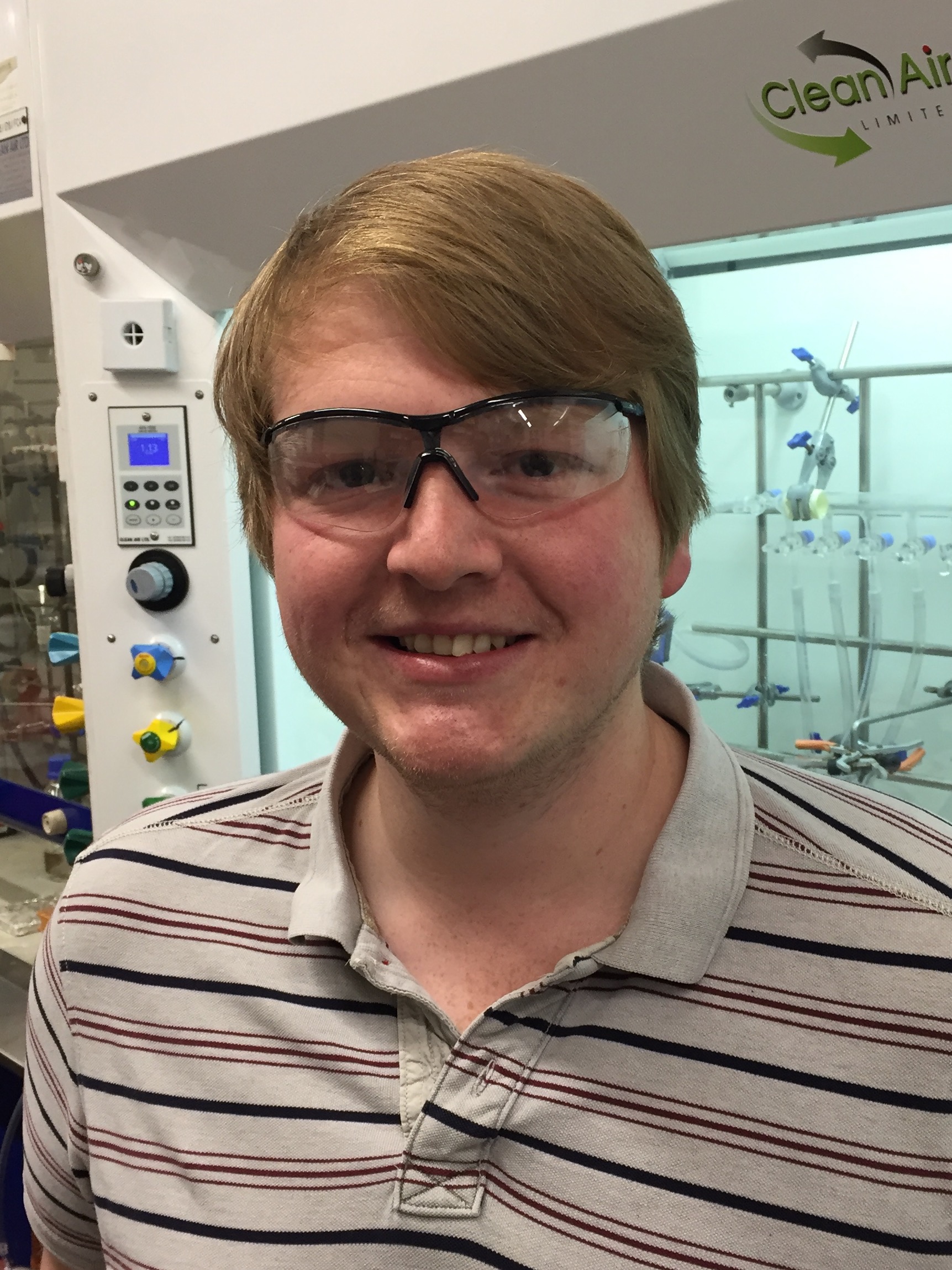 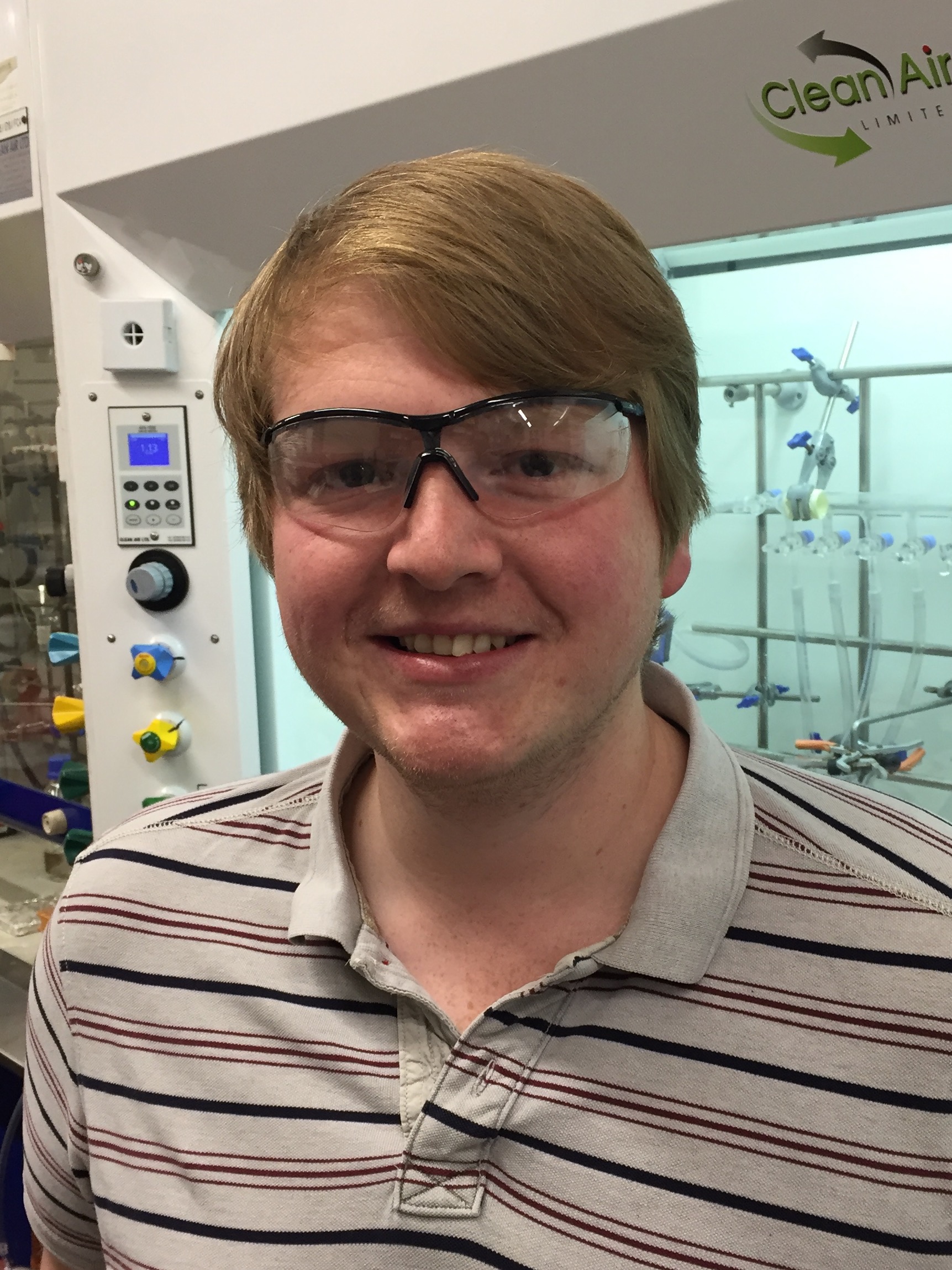 Chris Lakeland obtained his MChem degree in Biological Chemistry from the University of Sheffield in 2016, graduating with first class honours. Chris is currently undertaking his PhD studies under the supervision of Prof. Joe Harrity where he is investigating the application of novel dienophile substrates in sydnone cycloaddition reactions. 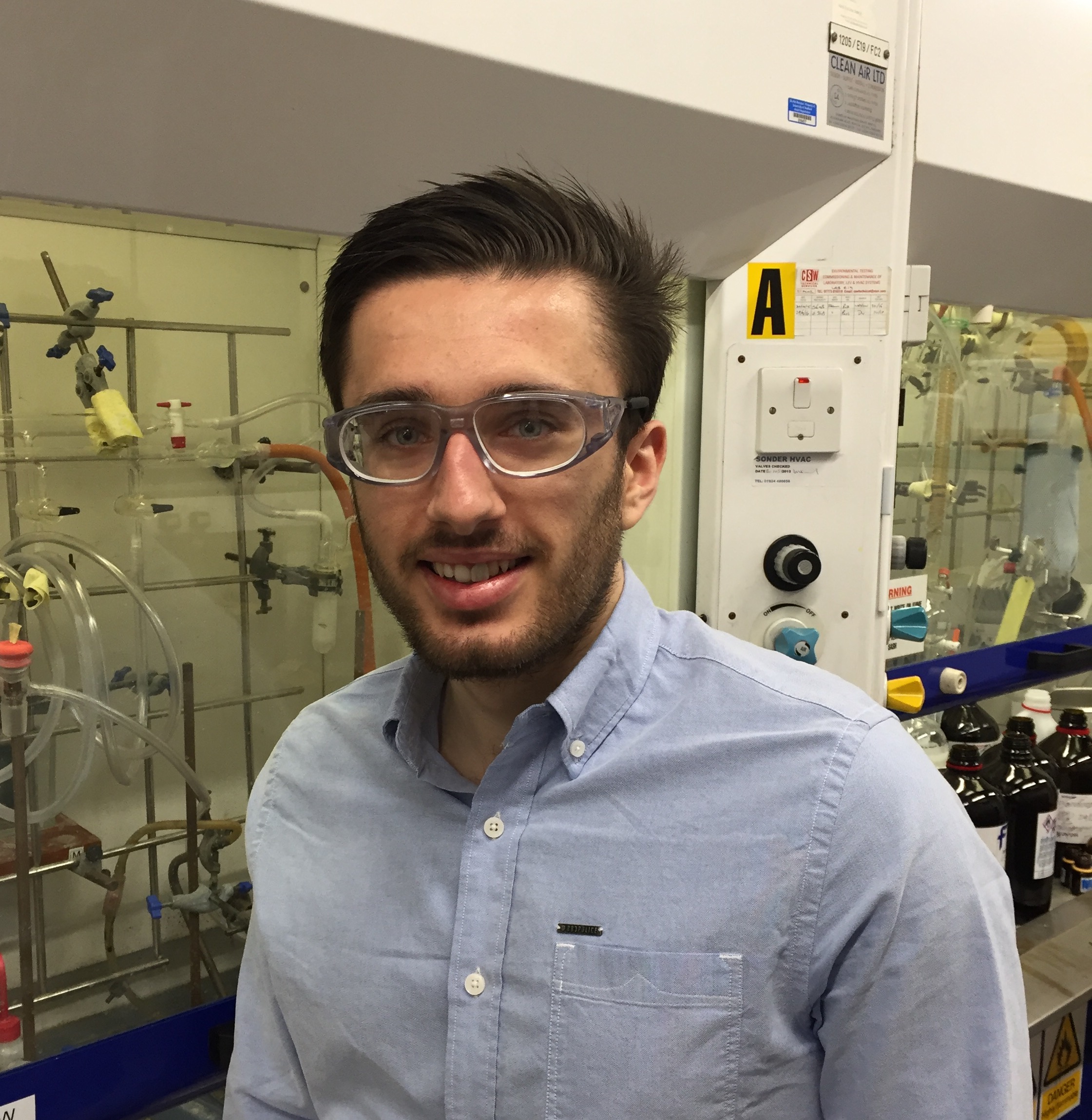 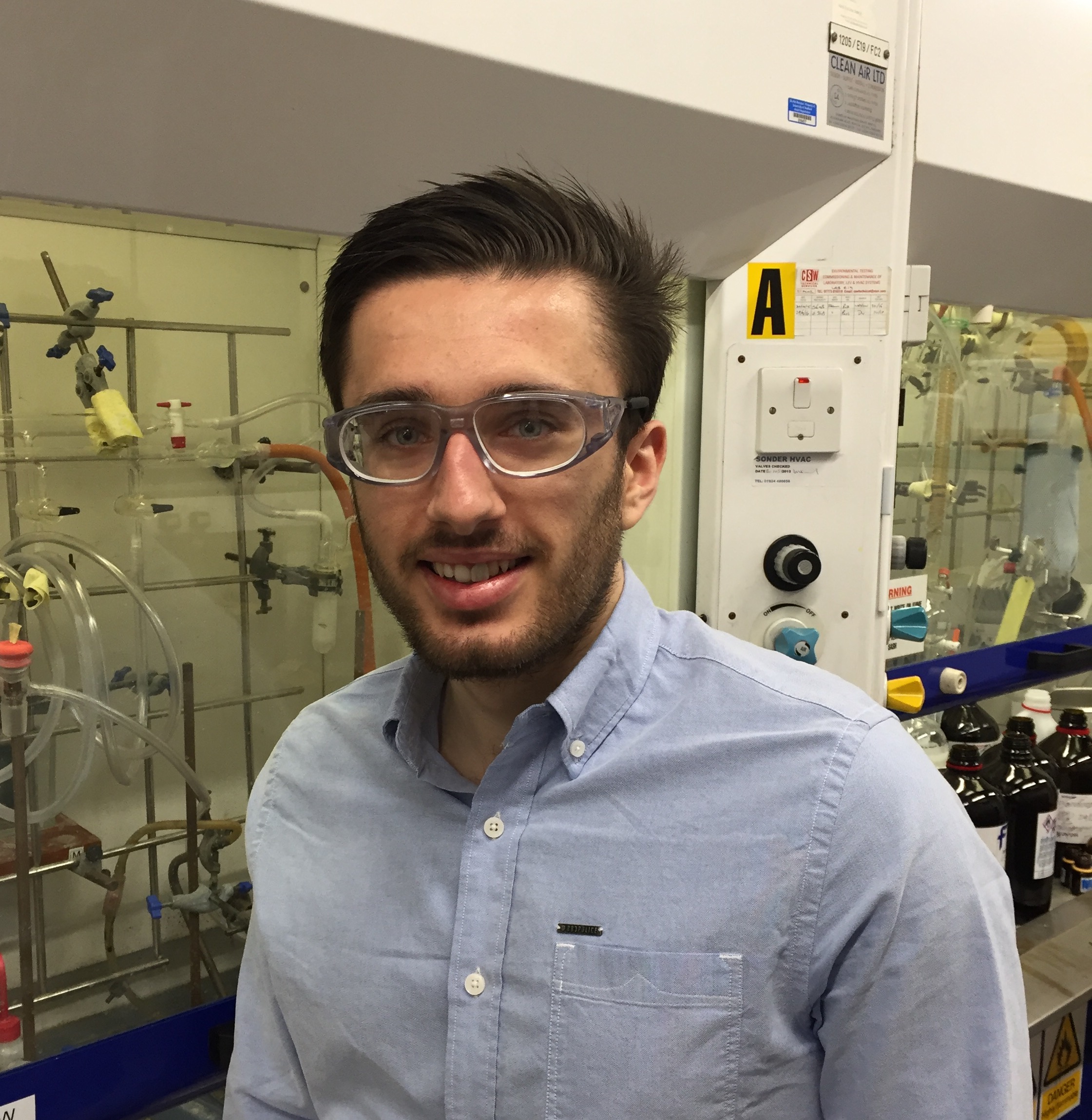 Joe Harrity obtained his BSc (Hons.) in Chemistry from the University of Strathclyde in 1991, followed by a PhD from the same institution in 1994 under the guidance of Prof Billy Kerr. He next undertook a Postdoctoral Research position at Boston College, USA from 1994 to 1997 with Prof Amir Hoveyda, after which he embarked on his academic career at the University of Sheffield. His research interests are focused on developing new cyclisation and cycloaddition strategies for the synthesis of functionalized scaffolds.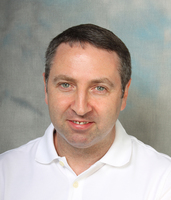 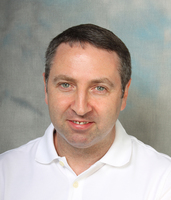 MINIREVIEWMINIREVIEWMINIREVIEWMINIREVIEWMINIREVIEWPolar Expedition! Pd catalysis offers access to a range of dipolar intermediates that permit significant opportunities for the synthesis of functionalized heterocycles. The combination of electrophilic π-allyl Pd fragments and C-, N- and O-centered nucleophiles allows these intermediates to react with simple substrates to furnish a range of high value products with control of chemo-, regio- and stereo-selectivity.Benjamin D. W. Allen, Christopher P. Lakeland and Joseph P. A. Harrity*Page No. – Page No.Utilizing Palladium-Stabilized Zwitterions for the Construction of N-HeterocyclesPolar Expedition! Pd catalysis offers access to a range of dipolar intermediates that permit significant opportunities for the synthesis of functionalized heterocycles. The combination of electrophilic π-allyl Pd fragments and C-, N- and O-centered nucleophiles allows these intermediates to react with simple substrates to furnish a range of high value products with control of chemo-, regio- and stereo-selectivity.Benjamin D. W. Allen, Christopher P. Lakeland and Joseph P. A. Harrity*Page No. – Page No.Utilizing Palladium-Stabilized Zwitterions for the Construction of N-Heterocycles